INSTITUTO NACIONAL DE CARDIOLOGÍA IGNACIO CHÁVEZ - INCARESTADOS FINANCIEROS POR LOS AÑOS TERMINADOS AL 31 DE DICIEMBRE DE 2023 Y 2022 E INFORME DE LOSAUDITORES INDEPENDIENTESlllli!III MOOREDE ANDA. TORRES, GALLARDO Y CÍA.Ciudad de México a 14 de marzo de 2024Mtro. José Miguel Macías Fernández Director General de Fiscalización del Patrimonio Público Federal Secretaría de la Funci ón Pública Insurgentes Sur 17 35 Piso 2 ala norteCol. Guadalupe lnn, Del. Álva ro Obregón Ciudad de MéxicoEst imado Maestro Macías:En cumpli miento con los " Tér minos de Referencia Para Audi t orías Externas de los Estados y la Información Financiera Contable y Presupuestaria por el ejercicio 2023", adjunto al presente, sírvanse encontrar el "Informe de Auditoría Independiente" del Instit uto Nacional de Cardiología Ignacio Chávez (INCAR), por el ejercicio termi nado al 31 de diciembre de 2023.Sin otro particular por el momento quedo de usted y aprovecho la ocasión para enviarle un cordial saludo.Atentamente,De Anda , Torres, Gallardo y Cía. S.C. de R.L. de C.V.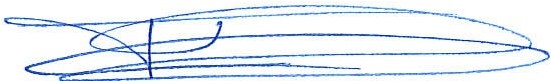 C.P.C. Jaime Ornar Torres PérezSocio de auditoría responsable del encargoc.c.p. L.C. Armando Acevedo Valadez - Director de Administración del Inst i tuto Nacional de Cardiología - Ignacio Chávez (INCAR).C.P. Jair Mendoza García - Subd i re ctor de Finanzas del  Institut  o Nacional de Cardiología Ignacio Chávez (INCAR).Mtra. Lidia Alm azán Barrera - Ti tular de la Oficina de Representación en el Institu to Nacional de Cardiología Ignacio Chávez (INCAR).Mtra. Dolores Gómez Moreno - Titular del Áre a de Especialidad en Fiscalización del Ramo Salud.Miembro de Moor e Global Network Limit edPrescricio en los princ/po(es ciudades del mund oBosque de Duraznos 61, piso 8-D. Bosquesde lasLomas. CDM X, 11700.T.+52 (55) 52451005msdat.com.mxInstituto Nacional de Cardiología Ignacio Chávez – INCAREstados Financieros por los años que terminaron el 31 de diciembre de 2023 y 2022e Informe de los auditores independientesCONTENIDOInforme del auditor independienteEstados financieros:Estado de actividades.Estado de situación financiera.Estado de cambios en la situación financiera.Estado de variación en la Hacienda Pública.Estado analítico del activo.Estado analítico de la deuda y otros pasivos.Estado de flujos de efectivo.Conciliación contable-presupuestal.Reporte de patrimonio.Informe sobre pasivos contingentes.Notas a los estados financieros.lili.il MOOREDE ANDA, TORRES. GALLARDO Y CÍA.A la Secretaría de la Función PúblicaA la H. Junta de Gobierno delInstituto   Nacio nal de Cardiología  Ignacio ChávezOpiniónHemos  auditado  los  estados  financieros  de  la   Entidad  Gubernamental   INSTITU TO   N ACI O NAL   DE CA RD IO LOG ÍA IG N AC IO CH ÁVEZ (la "Entidad"), que comprenden los estados de situación financiera, los estados analíticos del activo  y los estados  analítico  de la  deuda y otros pasivos al  31  de  diciembre  de 2023 y 2022 y los estados de actividades, los estados de variaciones en el patrimo nio, los estados de flujos de efectivo y los estados de cambios en lo situación financiera, correspondientes a los años terminados en dichos fechas, así como los no tas explicativas a los estados financiero s que incluyen un resumen de las po líti cas contables significativos.En nuestra opinión, los estados financieros adjuntos 2023, que se describen en el párrafo anterior, están preparados, en todos los aspectos materiales, de confo rmidad con los disposiciones  en  materia  de información financiero que se indican en la Noto de Gestión Administrativo 5 "Bases de preparación de los Estados Financieros", a los estados financieros que se acompañan y que están establecidos en la Ley General de Contabilidad G ubernamental.Fundamento de la opiniónHemos llevado a cabo nuestras auditorías de conformidad con los Normas Internacionales de Auditoría. Nuestros responsabilidades, de acuerdo con estos normas, se describen con más detalle en la sección "Responsabilidades del a udi tor para la auditoría de los estados financieros" de nuestro informe. Somos independ ientes de lo Entidad de conformidad con el Código de Ético Profesional del Instituto Mexicano de Contadores Públicos de México, A.C., junto con los requerimientos de ética que son aplicables a nuestras auditorías de los estados financieros en México, y hemos cumplido con las demás respon sabilidade s de ética de conformidad con esos requerimientos y con el Código de  Ética  Profesional.  Consideramos  que  la evidencia de auditoría que hemos obtenido proporciona uno  base  suficiente  y  adecuado  poro  nuestra opinión.Párra fo de énfasis - Base de prepa ración contable y utilización de este informeLlamamos la atención sobre lo Noto de Gestión Administrativo 5 "Bases de preparación de los Estados Financieros", a los estados financieros adjuntos en la que se describen las bases contables utilizados para lo preparación de los mismos. Dichos estados financieros fueron preparados para cumplir con los requerimientos normativos gubernamentales a que está sujeta la Ent idad  y para ser integ rados en el Reporte de lo Cuenta de Pública Federal, los cuales están presentados en los formatos que para tal efecto fueron establecidos por lo Unidad de Contabilidad Gubernamental de lo Secretaría de Hacienda; consecuentemente, éstos pueden no ser apropiados para otro finalidad. Nuestro  opinión  no se modifico  por esta cuestión.Miembro de Moore Global Network LimitedPresen c roen las princ ipo tes ciudades del mundoBosque de Duraznos 61. piso 8-D. Bosques de las Lomas. CDMX,11700.1	T.+52 (55) 5245 1005msdat.com.mxPárrafo de énfasis - Fondos en Admini strac iónComo se me nciona en las Notas de Desglose a los estados financieros adjuntos apartado "Fondo s de Bienes de Terceros en Gara ntía y/o Administración o Corto Plazo", lo Entidad cuenta con diversos fondos en administración a corto plazo propiedad de terceros poro un fin específ ico, como son los proyectos de investigación, entre otros, cuyo saldo  al  31  de diciembre  de 2023 es de  $30,9 11,9 96 ;  de conformidad con el artículo 41 fracción V de lo Ley de Institu tos Nac iona les de Salud, estos fondos en ningún caso deben formar porte el pat rim onio del Instituto, y solo estarán bo jo su adm inistración paro los fines convenidos . Estos fondos se muestran el  estado de posición financiero en el  rubro de activo a corto plazo denominado  " Efectivo y Equivalentes" así como en el pasivo a corto plazo denominado "Fondos y Bienes de  Terceros  en Garan tía y/o Administración a Corto Plazo" por el mismo monto referido anteriormente.Responsabilidades de la admini stración y de los encargados del gobierno de la Entid ad so bre los estados financiero sLa admin istración es responsable de la preparación de los estados financ ieros adjuntos de conformidad con las  disposiciones  en materia  de  información   financiero  establecidas  en  la   Ley  General  de  Contabilidad G ubernamental que se describen en lo Noto de Gestió n Admin istrativo 5 "Bases de p repa ración de los Estados Financieros", o dichos estados financieros, y del control interno que lo admin istración consideró necesar io  p aro permitir lo preparación de estados financ ieros libres de inco rrección  material debido o fraude o error.En lo preparación de los estados financieros, lo administración es responsable de lo  valoración  de  la capacidad de la Entidad paro  continuar  operando como una entidad  en funcionamiento, revelando,  en su coso, los cuestiones relativas o  lo  entidad  en funcionamiento y utilizando  las bases  contables  aplicables o uno entidad en funcionam  iento, o menos que lo administración tenga lo intención de liquidar lo Entidad    o cesar sus op eraciones, o bien no exista una alternativo realista.Lo s encargados del gobierno de la Entidad son responsa b le s de lo supervisión del proceso de información financiero de lo Entidad.Responsabilidades del audito r sobre la audi toría de los estados financ ierosNuestros objetivos son obtener uno seguridad razonable sobre de que los estados financieros, en su conjunto, se encuentran libres de incorrección material, debido o fraude o error, y emitir un informe de auditoría que contiene nuestro opin ión.  Seguridad  razonab le es un alto  nivel de  seguridad, pero no  es una garantía, de que una auditoría realizada de conformidad con los Normas Internacionales de Auditoría siempre detecte uno incorrección material cuando existe. Las incorrecio nes pueden deberse a fraude o error y son considerados materia les si ind ividua lmente, o en su con junto,  puede preverse razonablemente que influyan en las decisiones económicos que los usuarios hacen basándose en los estados financieros.Como parte de uno auditoría de conformidad con los  Normas  Internac ionales  de  Auditoría,  aplicamos nuestro  ju i cio profesional  y mantenemos uno actitud de escepticismo profesional durante todo  la auditoría. Ta mbién:2Id entificamos y evaluamos  los riesgos de inco rrección material en los estados financiero s, debida a fraude o error, diseñamos y aplicamos los procedimientos de auditoría para responder a esos riesgos y obtener evidencia  de auditoría suficiente  y apropiada para obtener una base para nuestra opinión. El riesgo de no detectar una incorrección material debida a fraude es ma yo r que en el caso de una incorrección material, ya que el fraude puede imp licar colusión, falsificación, manifestaciones intencionalmen te erróneas, omisiones intencionales o la anulación del control interno.Obtenemos conocimiento del control interno importante para la auditoría con el fin de diseñar los procedimientos de auditoría que consid eramos  adecuados  en  las circunstancias, y no  con  la finalidad de expresar una opinión sobre la eficacia del control interno de la Ent idad.Evaluamos lo apropiado de las políticas contables uti lizadas y la razonabilidad de las est imacio nes contables, así como las revelaciones h echas por la administración de la Entidad.Concluimos sobre lo apropiado del uso de la administración de las bases contables aplicab les a una entidad en funcionam iento y, con base en  la  evidencia de  auditoría  obtenida, concluimos sobre si existe o no una incertidumbre importante relacionada con even tos o  con condicione s que pueden origina r dudas significativa   s sobre la capacidad  de la En tidad   para continuar como entidad en funcionamiento. Si concluimos que existe una incertidumbre impor tante, se nos requiere que llamemos la atención en nuestro informe de auditoría  sobre la  correspondiente información  revelada  en  los estados  financie ros o, si dicha revelación es insuficiente, que expresemos una opinión modificada. Nuestras conclusiones se basan en la evidencia de audi toría obtenida hasta la fecha de nuestro info rme. Sin embargo, hechos o condiciones futuros pueden se r causa de que la Entidad deje de ser una entidad en funcionamiento.Nos comunicamos con   los responsables del gobierno de la En tidad     en relación, entre otras cuestiones, con el alcance planeado y el momen to de realización de la auditoría y los hal lazgos   im portantes   de la auditoría, así como cualquier deficiencia sign ificativa en el control interno que identificamos durante nuestra  auditoría.De Anda, Torres, Gallardo y Cía ., S. C. de R. L. de C.V.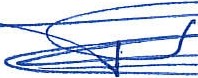 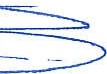 Contador  Público CertificadoC.P.C. Jaime Ornar Torres PérezBosque de duraznos 6 1 piso 8-D, Col. Bosques de las Lomas,CDM X, 1 1 700Ciud ad de México a 14 de marzo de 20243Cuent a Pública 2023CUENTA. PÜ&LICA 2021ESTADO DE ACTIVIDADESDEL l o. O[ ENERO Al 31 OE OICl[MBREDE 2023V 2022 (PESOS)INGRESOSY OTROS BENEFICIOSIngr eso s de la Ges tiónInstituto  Nacional  de Ca,diok>gia tgnaCio ChSvezf1W180,230,667	202,52, 0 592Impuestos	o	oCuotas y Aportaciones de Seguridad Social	oContr ibucion esde Mejoras	oDerechos	o	oProductos	o	oAprovechamientos	o	oIngresos por Venta de Bienes y Prestación de Servicio-;Participaciones, Aportaciones, Convenios, Incentivos Derivados de la Colaboraci6n Fiscal, Fondos Distintos de Aportaciones, Transferencias, Asignaciones, Subsidios y Subvenciones, y Pensiones y Jubilaciones180,230,667	20l,Sl0,S922,017,22S,676	1,948,362,B27ParticipacionesA, portaciones, Convenios,  Incentivos Derivados de la Colaboraciónfiscal y	o	oFondos Distintos de AportacionesTransre,encias, Asignaciones,Subsidios y Sub\lenciones,y Pensiones y Jubilaciones Otros Ingresos y BeneficiosIngresos Financieroslnc,emento por Variación de InventariosDis minucióndel Exceso de Est imaciones por Pérdida o Deterioro u Obsolescencia2,017,l l S,676	1.948,362,82741,079,867	47,487,70S4,S88,463	3,314,6344,087	o27,789,587	36,631,172Disminución de l Exceso de Provisiones	o	oOtros Ingresos y Beneficios Varios Tota l de Ingresos y Otros BeneficiosGASTOS Y OTRAS PÉROIDASGas tos de FuncionamientoServiciosPersonales Materiales y Suministros ServiciosGeneralesTransferencia,Asignaciones, Subsidios y Otras Ayudas8,697.730	7,541,8992,238,536,210	2,198,371,1242,177,707,124	2,108,349,132l,1B4,156,396	l,097,676,6S6774,159,328	84S,787,l 7l219,391.400	164,B8S ,JOSS,12 4,642	1 4,600 ,5 49Transferencias Internas y Asignacionesal Sector Público	o	oTransferencias al Resto del Sector Público	oSubsidiosy Subvencioness.124,642	14,600,S49Ayudas Sociales	o	oPensiones y Jubilaciones	o	oTransferencias a Fideicomisos,Mandatos y Contratos Análogos	o	oTransferencias a la Seguridad Social	oDonativos	o	oTransferenciasal hterior	o	oParticipacionesy Aportaciones	o	oParticipaciones	oAportaciones	oConvenios	o	oIntereses, Comisiones y Otros Gastos de la Deuda Pública	o	oIntereses de la Deuda Pl1blica	o	oComisiones de la Deuda Pública	o	oGastos de la Deuda Pública	o	oCosto por Coberturas	o	oApoyos Financieros	o	oOtros Gastos y Pérdidas ExtraordinariasEstimaciones, Depreciaciones,Deterioros.Obsolescencia y Amortizaciones136,64,3 3B4	145,702 ,9 49l l6,02S,067	145,S08,07lProvisiones Disminuciónde InventariosAumento por Insuficiencia de Estimaciones por Pérdida o Deterioro u Obsolesecncia Aumento por Insuficienciade ProvisionesOtros gastos InversiónPúblicalnversi6n Pública no Capitaliza.bleoo o618,317o oo o o194,877o oTotal de Gastos y Otras PérdidasResu ltados del Ejercicio (Ahorro/Oesahorro)2,319,47S,1SO	2,268,652,630-80,93B,940	- 70,281,506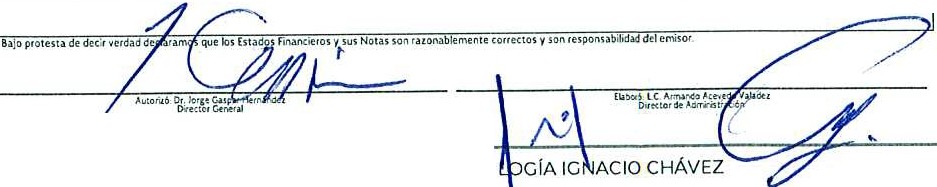 INSTITUTO NACIONAL DE CAROIO	Página l de 1Cuenta Pública 2023CUENTA PÚBLICA 2023 ESTADO DE SITUACIÓN FINANC1[ RA Al 31 DE DICIEMBRE DE 2023 y 2022(PESOS)!ACTIVO!Activo CirculanteEfectivo y Equivalentes37,698,12$44,640,778PASIVOPasivo CirculanteCuentaspor Pagar a Corto Plazo7.097,827·fiim6,148,888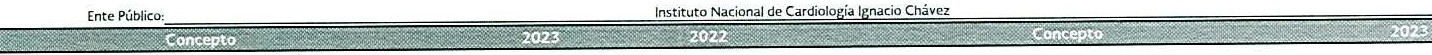 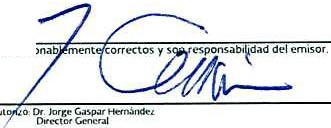 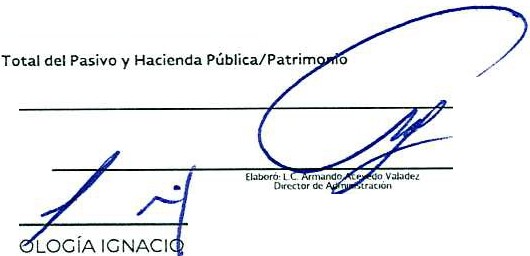 Derechos a Recibir Efectivo o Equivaler.tes Derechos a Recibir Bienes o Servicios InventariosAlmacenesEstimación por Pérdida o Deterioro de Activos CirculantesOtros Activos Circulantes!Total de Activos CirculantesActivo No Circulant eInversiones Financieras  a Largo PlazoDerechos a Recib ir Efectivo o Equivalentes a largo Plazo Bienes Inmueb les. Infraestructura y Construcciones en Proceso Bienes Muebles24,265.40217,9$2,733o49.244,834-8,040,632o121,120,4628,629,lSSo2.169.348,$761,377,3$3,11641.316.662o o$3,350.169-34,680,911o104,626.69811,887,443o2,103,686,2791,203,268,904Documentos por Pagar a Corto PlazoPorcióna Corto Plazo de la Deuda Pública a Largo Plazo Títu los y Valores a Corto PlazoPasivos Diferidos a Corto PlazoFondos y Bienes de Terceros en Garantía y/o Administración a Corto PlazoProvisiones a Corto Plazo Otros Pasivos a Corto PlazoTotal dePasivos Circul antesPasivo No CirculanteCuentas por Pagar a Largo Plazo Documentos por Pagar a Largo Plazo DeudaPública a LargoPlazoo	oo	oo	o40,4 00 2.828	188.027,   5463,0 91 1 ,996	36,331 ,901o	oo	o44, 2 012 ,6$1	230,508.33$o	oo	oo	oActivos IntangiblesSS,S81.243SS,S81,241PasivosDiferidos a Largo Plazo201.23022$,276Depreciac ión. Deterioro y Amortizac ión Acumulada de SienesActivos DiferidosEstimación por Pérdida o Deterioro  de Activos no Circulantes-l.477.4S2.453 379.000,922o-1,367,71, 3 09 7 146,122.61$oFondos y Bienes de Terceros en Garantía y/o  en Administrac ión	o	oa Largo PlazoProvisionesa Largo Plazo	o	oOtros Activos no Circulantes¡Totalde Activos No Circulantes!Tot al del Activoo2,512,460,5$92,633,581,021o2,152,833,3852,2$7.46,0 0 83Tota l de Pasivos No Circulantes Total del PasivoHACIENDA PÚBLICA/ PATR IMONIO201,230442,213,88122$,276230,733,611Hacienda Pública/Patr'imonioContribuidol ,306,49,1 3$5	l ,114.071.852Aportaciones Donaciones de Capital644,734.23$661,757.120S07,296.418 606,77$,434Act ualización de la Hacienda Pública /  Patrimonio	o	oHacienda Pública/ Patrimonio Generado884,875.78$912,654,620Resultados del Ejercicio (Ahorro/Desahorro)-80,938,940	-7,0 281, 506Resultados de Ejercicios Anteriores-903,892,614-834,635,0l SRevalúas Reservas1.90$,82,7 497	1,8$3 ,691.299o	oRectificac iones de Resultados de Ejercicios AnterioresEx ceso o Insufi ciencia en la Actualización de la Hacienda Pública/ PatrimonioResultado por Posición MonetariaResultado por Tenencia de Act ivos no Monetario s- 36.120,lSB	- 36 .120 ,1 S8o	oo	oo	oTotal Hacienda Pública/ Patrimonio2,191 ,36, 7 1 40	2,026.726.4722,633,581,0212,257,460,083ts,1,0PfOtest<11de  (k  mw enSao<11:d<i:,aMOS q...elos Est.1<ios fll1.lnc1'.'rosy ws  Notas son r.uon. .1INSTITUTO NACIONAL DE CARDI	CHÁVEZ	Pág ina 1 de 1Cuenta Pública 2023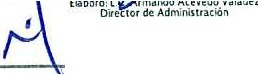 CUENTA PÚBLICA 2023ESTADO DE CAMBIOS ENLA SITUACIÓN FINANCIERA DEL lo. DE ENERO AL J 1 DE DICIEMBREDE 2023 (PESOS)EntePúblico:	Instituto Nacional de Cardiología Ignacio Chávez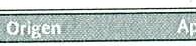 ACT IVOActivo Circu l ante Efectivo y EquivalentesDerechos a Recibir Efectivo o Equi valente s Derechos a Recibir Bienes o Servicios InventariosAlmacenesEstimación por Pérdida o Deterioro de Act ivos Circulantes Otros Activos CirculantesActiv o No CirculanteInversionesFinancierasa Largo PlazoDe recho s a Recibir Efectivo o Equiva lente s a Largo Plazo Bienes Inmuebles. Infraestructuray Construcciones en Proceso Bienes MueblesActivos IntangiblesDepreciación, Deterioro y Amortización Acumulada de Bienes Activos DiferidosEstimación por Pérdida o Deterioro de Activos no CirculantesOtros Activos no Circulantes PASIVOPa sivo CirculanteCuentas por Pagar a Corto Plazo Documentos por Pagar a Corto PlazoPorción a Corto Plazo de la Deuda Pública a Largo PlazoTítulos y Valores a Corto Plazo Pasivos Diferidos a Corto PlazoFondos y Bienes de Terceros en Garantía y/o Administración a Corto PlazoProvisiones a Corto PlazoOtros Pasivos a Corto PlazoPasivo No CirculanteCuentas por Pagar a Largo Plazo Documentos por Pagar a Largo Plazo Deuda Pública a Largo PlazoPasivos Diferidos a Largo PlazoFondos y Bienes de T erceros en Garantía y/o en Administración a Largo Plazo Provisiones a Largo PlazoHACIENDA PÚBLICA/ PATRIMONIOHacienda Pública/ Patrimon io Contribuido AportacionesDonaciones de CapitalActualización de la HaciendaPública / Patrimonio Hacienda Pública/ Patr imonio GeneradoResultados del Ejercicio (Ahorro/Desahorro) Resultados de Ejercicios Anteriores RevalúasReservasRectificaciones de Resultados de Ejercicios AnterioresExceso o Insuficienci a en la Actualización de la Hacienda Pública/ Patrimoni oResult ado por Posición Monetaria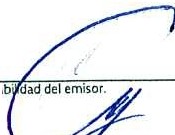 Resultado por Tenencia de Activos no Monetarios""'C"	' son razonabeml    ente   coerr   ctos y   son repso n  sa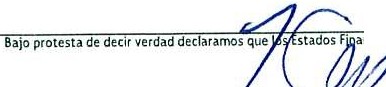 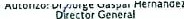 EST ADO DE VARIACIÓN EN LA HACIENDA PÚBLICA DEL lo. DE ENERO AL 31 DE DICIEMBRE DE 2023 (PESOS)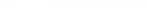 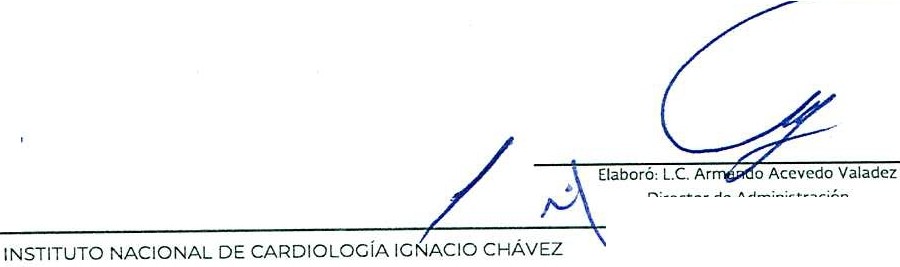 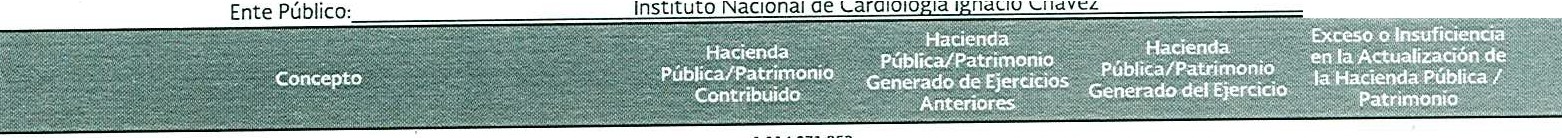 Bajo protesta de decir verdaddeclaramosque los Estados Financieros y sus Notas sonrazonablemente correctos y son responsabilidaddel emisor.Página 1de 1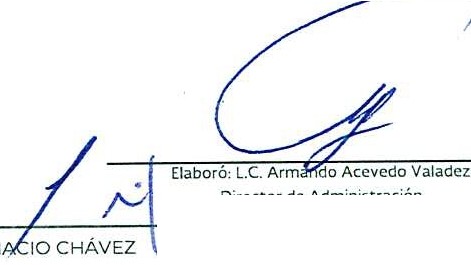 CUENTA PÚBLICA 2023 ESTADO ANALÍTICO DEL ACTIVODEL lo. DE ENERO AL 31 DE DICIEMBRE DE 2023 CPESOS)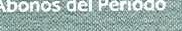 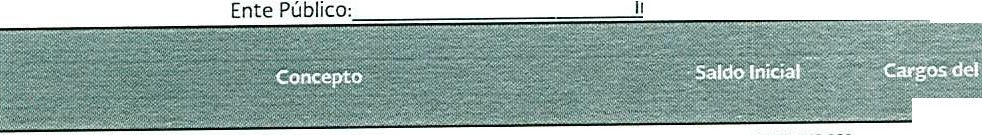 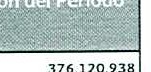 Sajo protesta dedecir verdad declaramos que los Estados Financieros y sus Notas sonrazonablemenet correctos y son responsabilidaddel emisor.Página l de1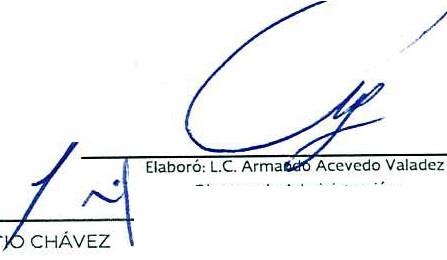 CUENTA PÚBLICA 2023ESTADO ANALÍTICO DE LA DEUDA Y OTROS PASIVOS DEL lo. DE ENERO AL 31 DE DICIEMBRE DE 2023 (PESOS)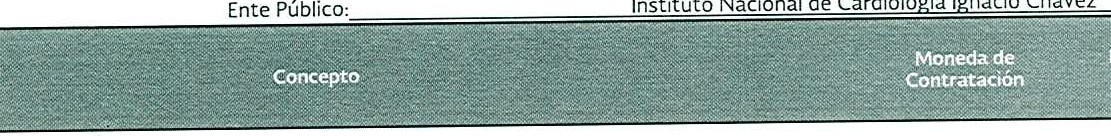 Bajo protesta de decir verdad declaramos que los Estados Financieros y sus Notas sonrazonablemente correctos y son responsabilidaddel emisor.Pág ina l del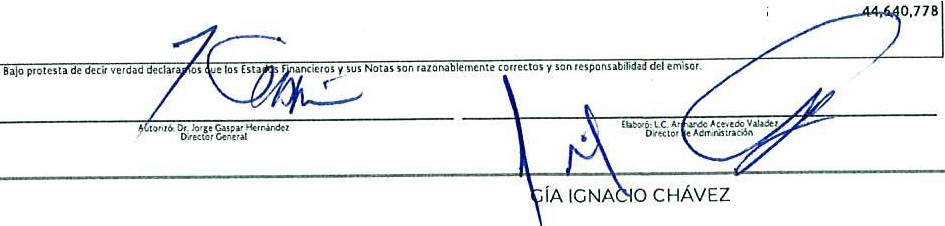 Cuenta Pública 2023CUENTA PÚBLICA 2023 ESTADO DE FLUJOSDE EFECTIVOOE.L l o. DE ENERO Al 3 1 DEDICIEMBRE DE 2023 Y 2022(PESOS)lnsl it uto Nacion ¡ Ide CardiologiaIgnacio ChivuInst i tu to Na cional de Cardio lo_gg.Jg_nacio Ch ávezC onciliación   en t r e lo s ingresos presupuest ario s y contablesl. Total deIngresos Presupuest ariosMás Ingresos Contables No Presupuest arios Ingresos FinancierosIncremento por variación de inventariosDisminución del exceso de estim aciones por pérdida o deterioro u obsolescencia Disminución del exceso de provisionesOtros ingresosy beneficios variosOtros ingresos contables no presupuestariosMenos Ingresos Presupuest arios No Contables Aprovechamient os patrimonialesIngresos Derivados de  Financiamientos Otros ingresos presupuest arios no contablesTotal deIngresos Contables (4 = l + 2 - 3)Conciliacói n entre los egresos presupuestarios y los gastos contablesl. Tota l de Egresos PresupuestariosMenos Egresos Presupuestarios No Contabl esMaterias primas y materiales de producción y comerc ialización Materia les y suministrosMobiliario y equipo de administración Mobiliario y equipo educacional y recreativo Equipo e instrument al mé dico y de laboratorio Vehículos y equipo de transport eEquipo de defensa y seguridad Maquinaria, otros equipos y herramientas Activos biológicosBienes inmuebles Activos int angiblesObra pública en bienes de dominio público Obra pública en bienes propiosAcciones y parti cipaciones de capital Compra de títulos y valores Concesión de préstamos2,345,893 ,6073,0 080 ,420o4,08727,789,587oo2,286,746137.437,817o o1 3 7,43 7,8 1 72,238,536,2102,345,89,3 607172,29,1 818oo7,1 53.4 94o1 2 4,186,918oo10.190,397o o o o30 ,761,00 9o o o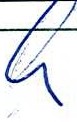 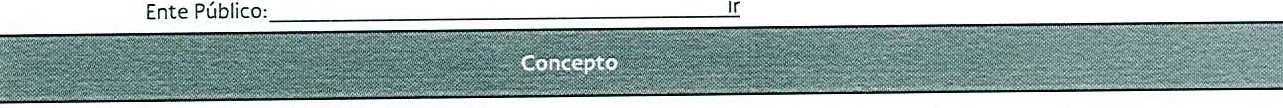 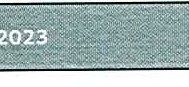 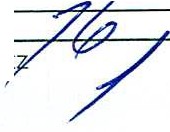 INSTITUTO NACIONAL DE CARDIOLOGÍA IGNACIO CHÁVE;	Página 1de2Inversiones en fideicomisos, mandatos y otros análogos Provisiones para contingenciasy otras erogaciones especiales Amortización de la deuda pública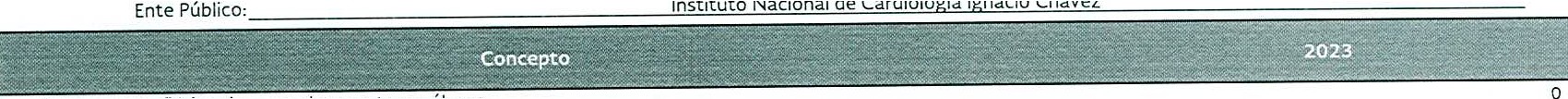 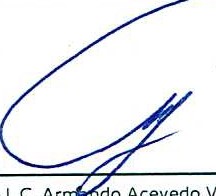 Adeudos de ejercicios fiscales anteriores (ADEFAS) Otros egresos presupuestarios no contablesMás Gast os Conta bles No PresupuestariosEstimaciones, depreciaciones, deterioros, obsolescencia y amortizaciones ProvisionesDisminu ción de inventarios Otros gastosInversión Pública no Capitalizable Materiales y Suministro (consumo)Otros gastos contables no presupuestariosTotal deGastos Contables (4 = 1- 2 + 3)Bajo protesta de decir verdad declaramosque los Estados Financieros y sus Notas son razonablemente correctos y son responsabilidaddel emisor.o o o o o1 4S,873 , 361136,025,068o o o o4,105,33 55,742,9S82,319.47S,1S0Elaboró: l.C· A_rrLTlf/flldOA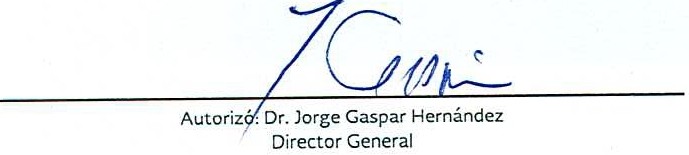 Director de Ad   . cevedo Valadez(	m1n1stración/INSTITUTO NACION AL DE CARDIOLOGÍA IGNACIO CHÁVEZ	Página 2 de 2INSTITUTO NACIONAL DE CARDIOLOGÍA IGNACIO CHÁVEZINTEGRACIÓN	ANALITÍCA	DE	LOS  CONCEPTOS	QUE	INTEGRAN	LAS	CONCILIACIONES CONTABLES PRESUPUESTALES DE INGRESOS Y GASTOS.Ingresos Contables No Presupuestarios.- Se compone de ingresos por recuperación de bienes en especie y donativos en especie integrada de la siguiente manera:Ingresos Contables No Presupuestarios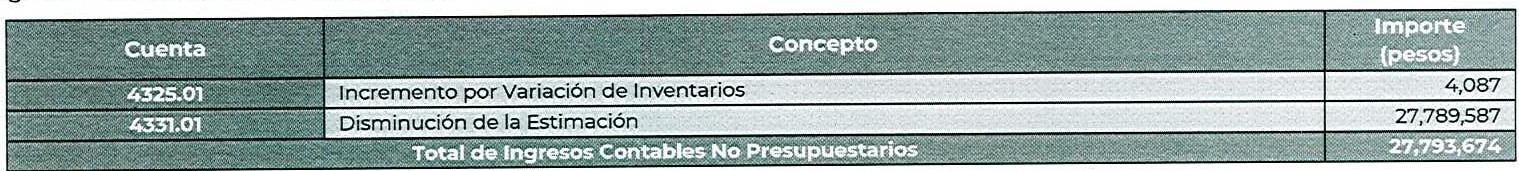 Integración Otros IngresosContables No Presupuestarios: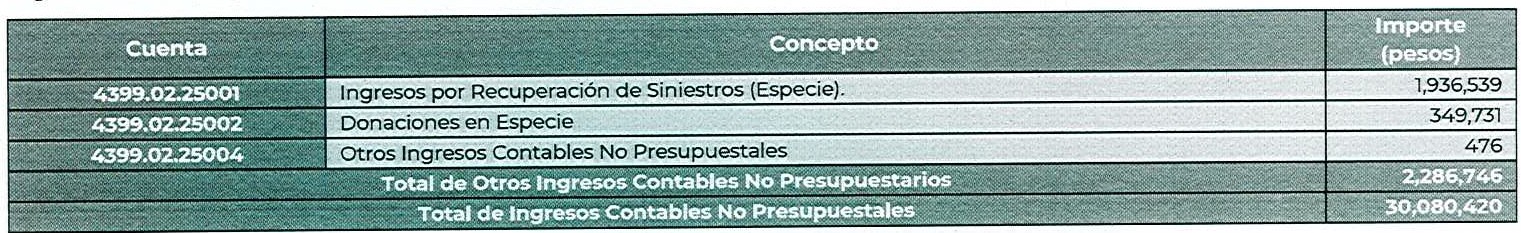 Ingresos Presupuestarios No Contables.- Se integran por el presupuesto modificado destinando a la Adquisición de Bienes Muebles.e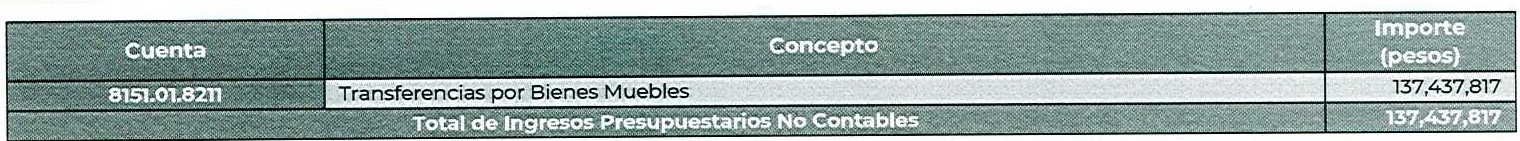 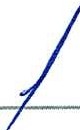 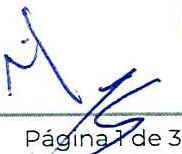 INSTITUTO NACIONAL DE CARDIOLOGÍA IGNACIO CHÁVEZEgresos Presupuestarios No Contables.- Se integra por las adquisiciones de bienes inmuebles realizadas durante el ejercicio.Integración de Mobiliario y Equipo de Adm inistración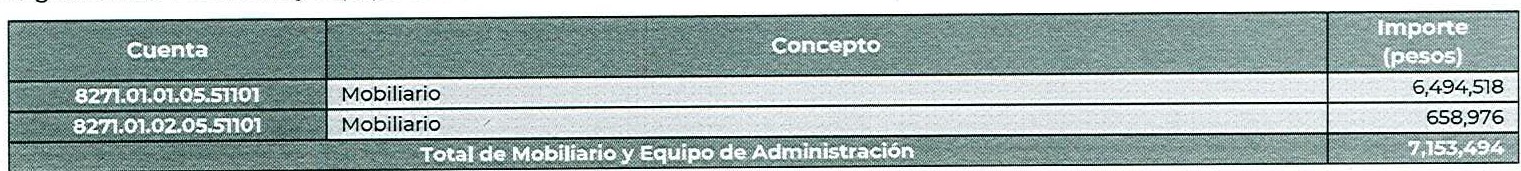 Integración Equipo e Instrum ental Médico y de Laboratorio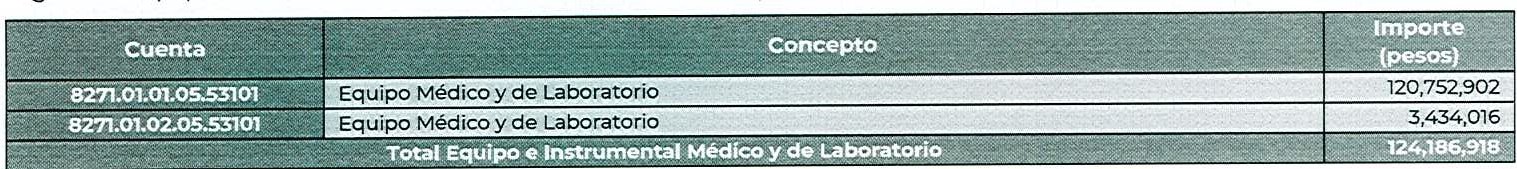 Integración de Maquinaria, Otros Equipos y Herramientas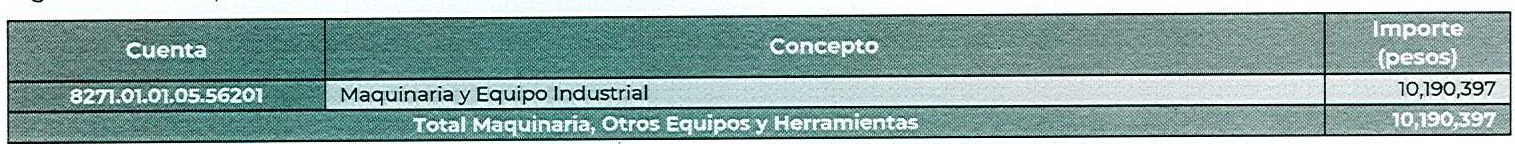 Integ ración Obra Pública en Bienes Propios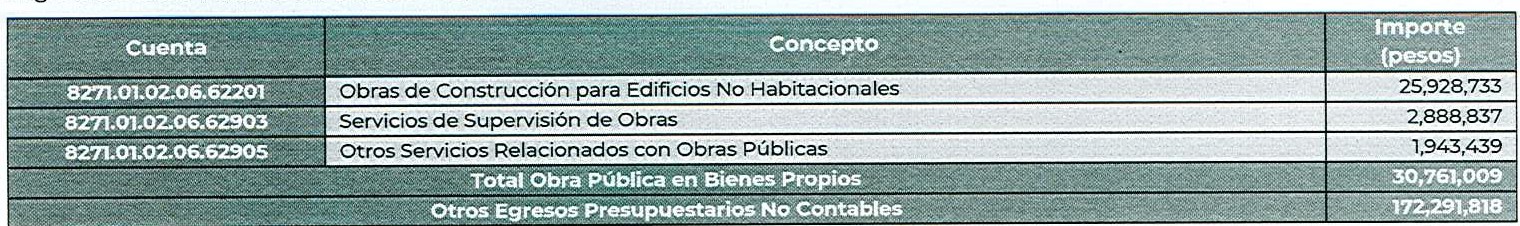 Integración de Gastos Contables No Presupuestarios	e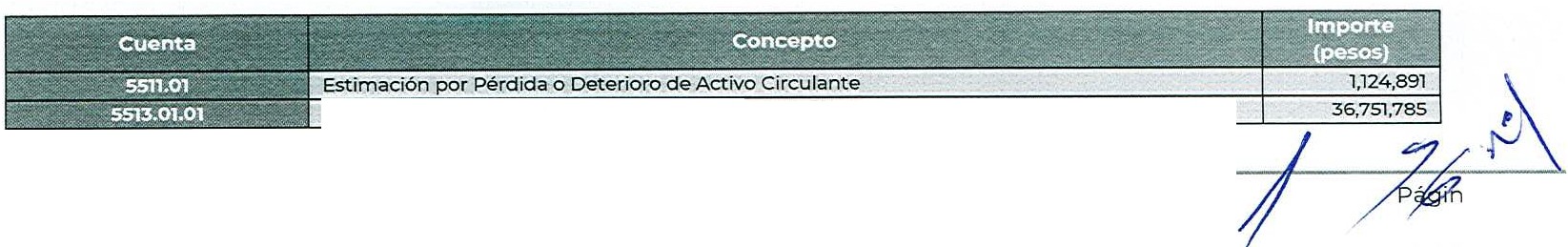 Dep  r ec i a ci ó n de  Ed ifi ci o s No  Hab  i t a ci o n a lesINSTITUTO NACIONA L DE CARDIOLOGÍA IGNACIO CHÁ VEZ	a 2 de3             ™	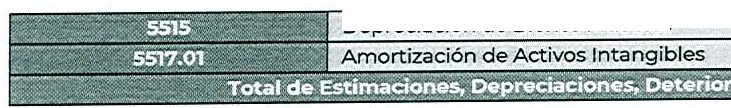 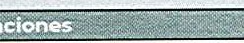 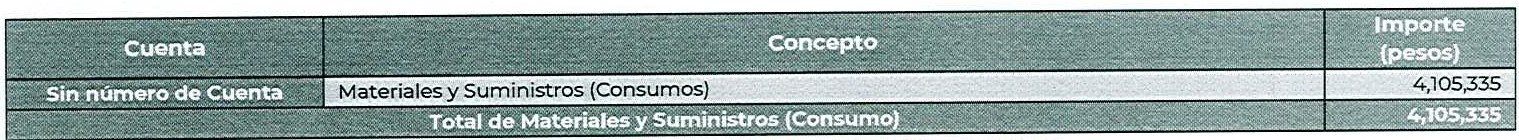 Nota: La cifra corresponde al neteo del total de lassalidas de Almacén del ejercicio 2023 menos lasentradas del Almacén del ejercicio 2023.Otros Gastos Contables No Presupuestarios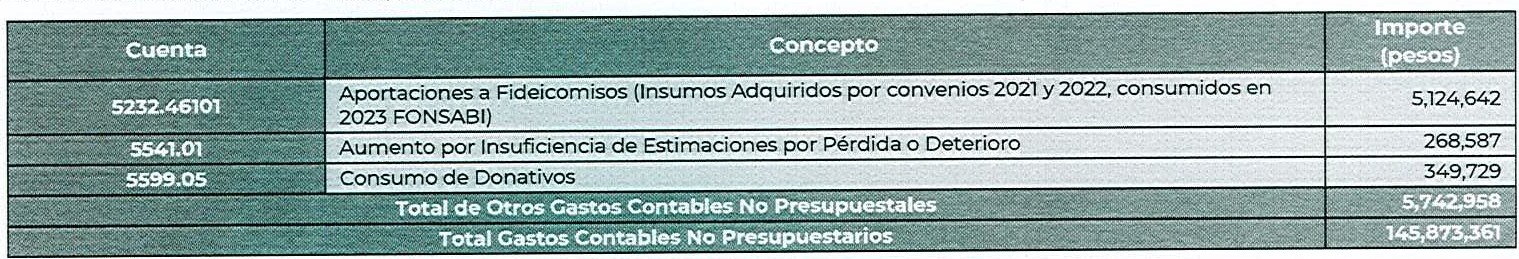 I	e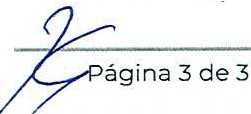 IN STITUTO NACIONAL DE CARDIOLOGÍA IGNACIO CHÁVEZCuenta Pública 2023CUENTA PÚBLICA 2023PATRIMONIO DEL ENTE PÚBLICO DEL SECTOR PARAEST AT AL (PESOS)Total dePatrimonio del ente público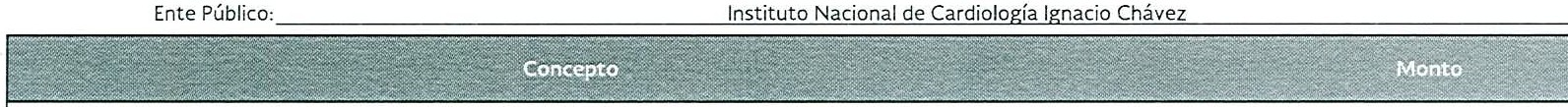 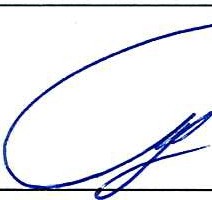 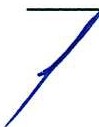 % del Patrimonio del Ente Público que es propiedad del Poder Ejecutivo Patrimonio del ente público que es propiedad del Poder EjecutivoBajo protesta de decir verdad declaramos que los Estados Financieros y sus Notas son razonablemente correctos y sonresponsabiildad del emisor.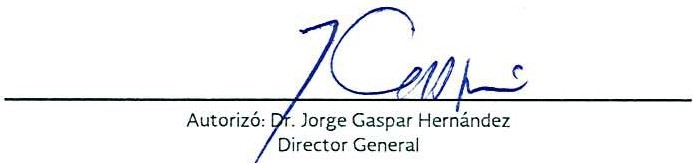 Elaboró: L.C. Armando Acevedo Valadez Director de Administración2.191.367,140100.002,191,367,140INSTITUTO NACIONAL DE CARDIOLOGÍA IGNACIO CHÁVEZ	Página l delINSTITUTO NACIONA L DE CARDIOLOGÍA IGNACIO CHÁVEZINFO RM E SOBRE PASIVOS CONTINGENTES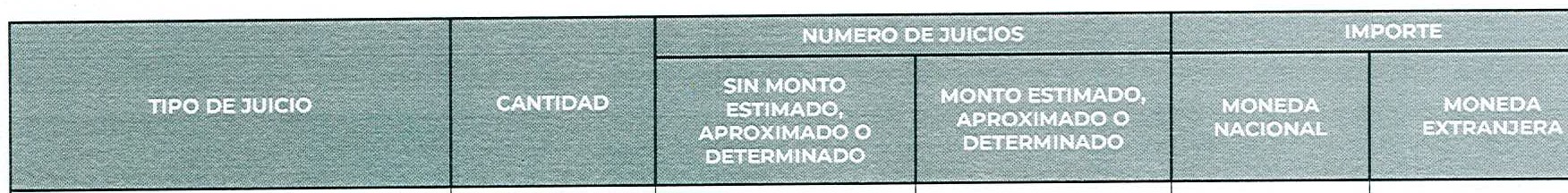 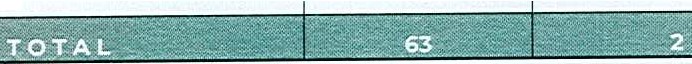 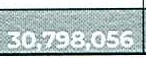 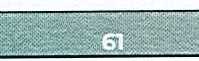 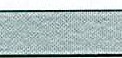 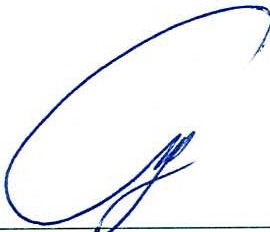 DIRECTOR GENERAL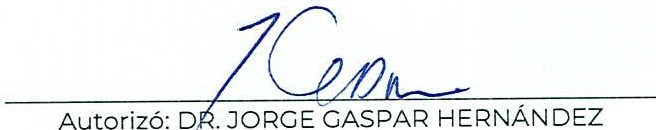 /Elab oró: L.C. ARMANDO ÁCEVEDO VALADEZDIRECTOR DE ADMINISTRACIÓNINSTITUTO NACIONAL DE CARDIOLOGÍA IGNACIO CHÁVEZ	Página 1 de 1INSTITUTO NACIONAL DE CARD IO LOGÍA IGNACIO CHÁVEZ NOTAS A LOS ESTADOS FINANCIEROSCon el prop ósit o de da r cumplimiento a los artículos 46 y 49 de la Ley General de Cont ab ilidad Gubernamental, los entes públicos deberán acom pañar not as a los estados financieros cuyos rubros así lo requieran teniendo presente los postulados  de  revelación suficiente  e importancia relativa con la finalidad, que la información sea de m ayor ut ilidad para los usuarios.A continuación, se presentan los tres tipos de notas que acompañan a los estados, a saber:Notas de desglose;Notas de memoria (cuentas de orden), yNotas de gestión administrativaNOTAS DE DESGLOSEl. NOTAS AL ESTADO DE SITUACIÓ N FINANCIERA ACTIVOACTIVO CIRCULANTEEfectivo y EquivalentesEl saldo de este rubro al 31de diciembre de 2023 y al 31de diciem bre de 20 22, se integra como se indica a continuación: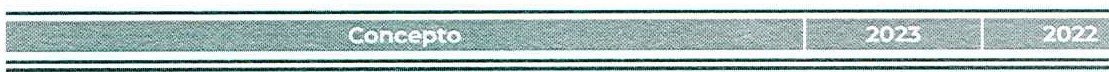 Derechos a Recibir Efectivo y Equivalentes y Bienes y Servicios a RecibirLos de,echos a,   eeibi, efectivo y equivalent es al 31 de  diCiembce de 2023 y al 31 de diciemb,e d	integ,a	igu,e	/\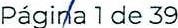 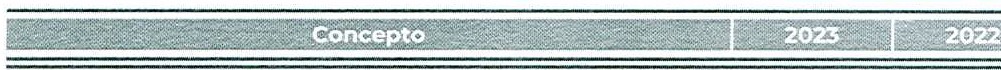 Cuentas por Cobrar a Corto PlazoLos saldos de las cuentas por cobrar a pacientes hospitalizados representan el derecho de cobro que tiene el Instituto por la prestación de servicios de salud en materia de atención médica en aspectos preventivos, curativos, quirúrgicos y de rehabilitación en padecimientos cardiovasculares, su saldo al 31 de diciembre de 2023, asciende a 24,200,060 pesos y al 31 de diciembre de 2022, ascendía a 41,163,222pesos.A continuación, se desglosa por period os de antigüedad el saldo de pacientes al 37 de  diciembre de 2023: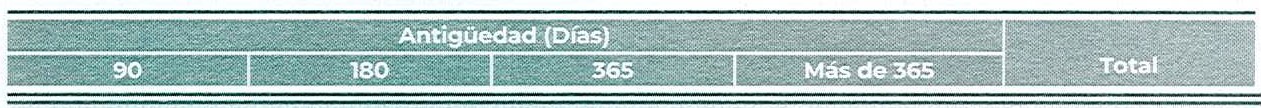 16,357,521	255,119	14,067	7,573,353	24,200,060FUENTE: Instituto Nacional de CardiologíaIgnacio ChávezDeudores Diversos a Corto PlazoAl cierre del mes de diciem bre de 2023, el Instituto tiene un saldo en Deudores Diversos por 65,342 pesos y al 31 de diciembre de 2022, ascendía a 153,440 pesos.A cont in uación, se desglosa el saldo al 31 de  diciembre de 2023 y al 31 de  d ic iem b re de  2022: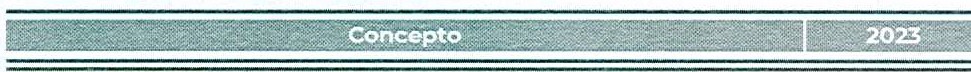 A continuación, se desglosa por periodos de antigüedad el saldo de Deudores Diversos al 31 de diciembre de 2023:INSTITUTO NACIONAL DE CARDIOLOGÍA IGNACIO CHAVEZ	 	 - -	--+-- -	-- -	A65,342	o	o	o	65,342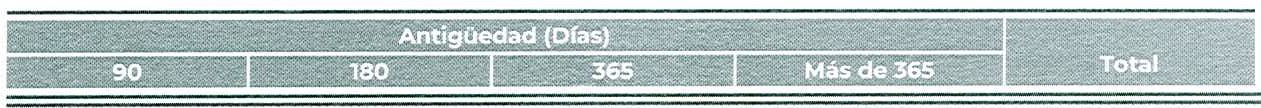 FUENTE: Instituto Nacional de Cardiología Ignacio ChávezDe rechos a Recibir Bienes o ServiciosLos derechos a recibir Bienes y Servicios al 31 de diciembre de 2023 y al 31 de diciembre de 2022, se int egran de la siguiente manera: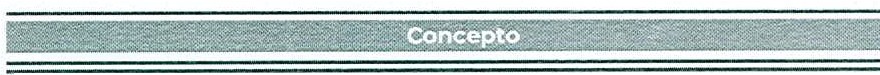 Anticipo a Proveedores por Adq uisición de Bienes y Servicios a Corto PlazoAl 37 de  d ici em  b re  de  2023, se había realizado el anticipo a proveedores por la adquisición de insumos con la finalidad de dar cumplimiento al objeto institucional de brindar servicios a pacientes con  padecimientos cardiovasculares, así mismo dichos insumos formaran  parte de los materiales que serán proporcionados a los pacientes, en donde al 31 de diciembre de 2022, no se había realizado algún por este t ipo de procedimiento.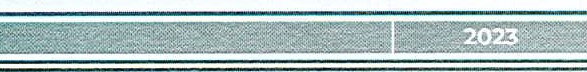 -  -     -  - -	-- -      -  -   - - -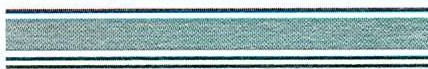 Anticipo a Proveedores por Adquisición de Bienes Inmuebles y Muebles a Corto PlazoAl 31 de diciembre de 2023, se realizó el anticipo a proveedores por la construcción de la Unidad de Atención Especializada para el Paciente Externo por un monto de 77,234,908 pesos, con la finalidad de prestar un mejor servicio a la población con padecimientos cardiovasculares.1 NSTITUTONAC IO   NA L D E CARDIOLOGÍA IGNACIO CHÁVEZ	/?;=-- l	1-&E:'12023.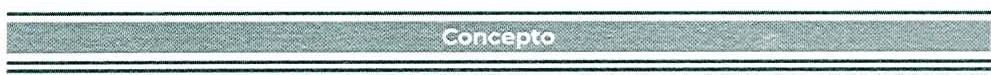 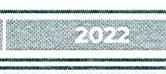 :·--1Bien es Disponib les para su Transformación o Consumo (Inventarios)Las existencias al 37 de diciembre de 2023 y al 37 de  diciembre de 2022, se ubican en los siguientes almacenes: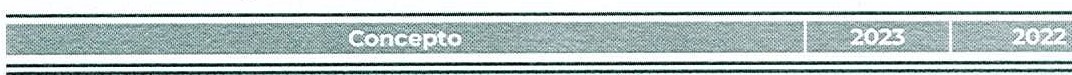 Con oficio de referencia 309.-A0035/2008, se informa a las Dependencias de  la Administración Pública  Federal, que  con  base en el Artículo 64 fracción IV del Reglamento Interior de la Secretaría de Hacienda y Crédito Público, en la técnica cont ab le, así como en los Postulados Básicos de Contabilidad Gubernamental, en especial a lo referido en el Periodo Contable, Costo Histórico, Consistencia, Revelación Suficiente y en Cum plim iento a las Disposiciones Jurídicas, a partir del ejercicio 2008, se aplicará el Método de Costo Promedio para la Valuación de Inventarios.ACTIVO NO CIRCULANTEInversiones FinancierasFideicomisos, Mandatos y Contratos AnálogosAl 37 de diciembre de 2023 y al 37 de diciembre de 2022, se recibieron recursos que serán ap licad os para fortalecer la disponibilid ad de medicamentos y otros insumos esenciales para la prestación de los servicios de salud.InversionesFinancieras a Largo PlazoFideicomisos,Mandatos y Contratos Análogos	_8,629,1558,629,155E  11,887,443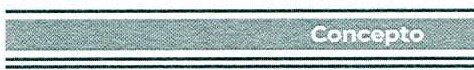 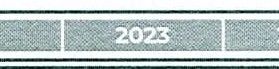 11,887,433FUENTE: Inst ituto   Nacional de Cardiología Ignacio ChávezBi  en   es   M ue    bles ,   Inm    ue    ble  s e  In   ta n g i b les	.INSTITUTO NACIONAL DE CARDIOLOGÍA IGNACIO CHÁVEZ	Págin at	-; 39Al 31 de diciembre de 2023 y al 31 de diciembre de 2022 la inversión de los Bienes Muebles e Inmuebles, se ha realizado en los siguientes bienes:BIENES MUEBLES INTEGRACIÓN DE BIENES MUEBLES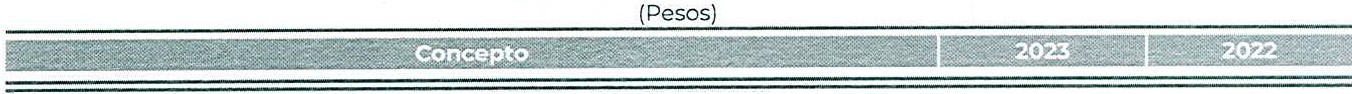 Producto de la conciliación contable-física se reporta el siguiente avance al 31 de diciembre de 2023: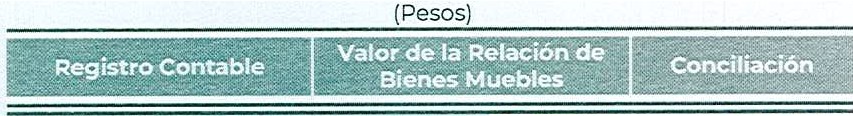 1,377,353,116	1,145,305,992	232,047,124FUENTE: Inst it uto Nacional de Cardiología Ignacio ChávezLa diferencia que existe entre lo reportado en el rubro de Bienes Muebles en el Estado de Situación Financiera y el valor reportado en la Relación de  Bienes Muebles, se deriva de la revaluación que  se realizó hasta el ejercicio 2007, por  un importe de 252,861,929pesos al 31 de diciembre de 2023, de los bienes que en la actualidad continúan en funcionamiento y a dos partidas en conciliación, la primera por equipo médico pendiente de incorporarse al rubro de bienes muebles en registros contables por un monto de 20,873,488 pesos y la segunda por equipo de 58,683 pesos pendiente de ingresar al instit uto.INSTITUTO NACIONAL DE CARDIOLOGÍA IGNACIO CHÁVEZBIENES INMUEBLES INTEGRACIÓN DE BIENES INMUEBLES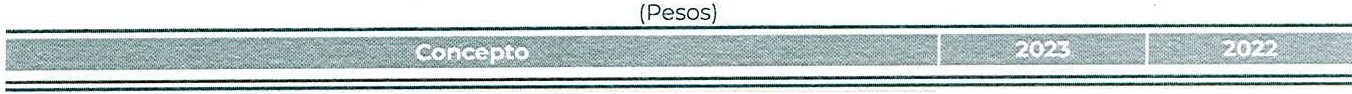 TerrenosEdificios No HabitacionalesRevaluación de Edificios No Habitacionales Construcciones en Proceso en Bienes Propios776,170,0181,359,416,515o33,762,043766,850,5051,316,599,831o20,235,943FUENTE: Insti t uto  Nacional de Cardio logía Ignacio ChávezDurante el ejercicio 2023, se realizó la actualización de los registros contables conforme a los avalúas emitidos por el Instituto de Administración y Avalúas de Bienes Nacionales.El terreno en el que se ubica el Instituto fue aportado por el Gobierno Federal en 1972 con un valor histórico de 13,563 pesos. Producto de la conciliación contable-físicase reporta el siguiente avance al 31 de diciembre de 2023:(Pesos)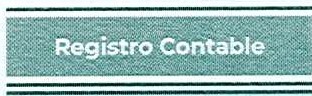 2,169,348,576	2,135,586,533	33,762,043FUENTE: Instituto Nacional de Cardiología Ignacio ChávezEl resultado de la conciliación de Bienes Inmuebles por 33,762,043 pesos corresponde a Construcciones en Proceso en Bienes Propios por la Construcción de la Unidad de Atención Especializada para el Paciente Externo iniciada en el ejercicio 2022.Activos Int angib lesAl 31 de  diciembre de 2023, el  Instituto ha recibido Activos Intangibles  mediante donativos por  un  importe de 55,581,243 pesos y al 31 de diciembre de 2022, ascendía a 55,587,241 pesos.Total de Activos Intangibles55.581,24355.581,241	A   Software	55,581,243	55,581,241 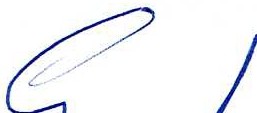 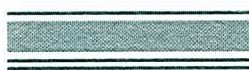 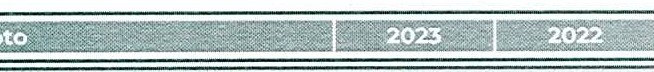 FUENTE: In stitu to Nac iona l de Card iología Ignacio Chávez-	'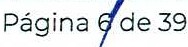 INSTITUTO NACIONAL DE CARDIOLOGÍA IGNACIO CHÁVEZDepreciación, Deterioro y Amortización de Bienes e IntangiblesLa dep reci ación se calc ula con form e a los parám et ros de vida út il que establece el Consejo Nacional de Arm on ización  Con table (CONAC), p ub licad os el 15 de agosto de 2012, q ue se desg losan por con cept o com o sig ue: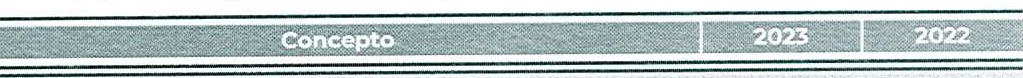 DEPRECIACIÓN DE BIENES MUEBLES E INM UEBLES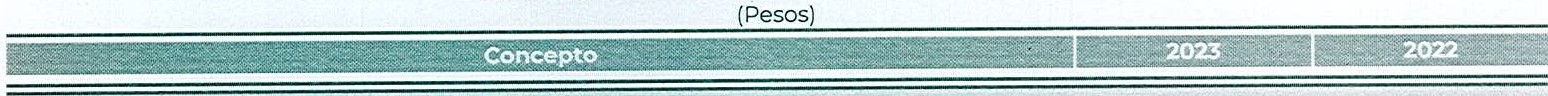 Total de Depreciación, Deterioro y Amortización Acumulada de Bienes e IntangiblesDepreciación Acumulada de Bienes Inmuebles1,4 77 ,452,453	1,367,713,097487,647,072	4 50,895,287A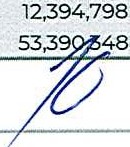 INSTITUTO NACIONAL DE CARDIOLOGÍA IGNACIO CHÁVEZLa d ep reciac ió n y amortización registrada en result ados al mes de diciembre de 2023, ascendió a 134 ,90 0,176 pesos y al 31 de d iciem bre de 2022, ascendía a 99,653,704 pesos.El método de depreciación aplicado a los Activos Int angibles, en este caso el software, es el Método de Línea Recta y la t asa se aplica conforme lo establece el Artículo 33, Fracción 111 de la L ey d e l Impuesto sobre la Renta.Estimaciones y Dete riorosActivo Circulan teLa estim ación por pérdida o deterioro de activosal 31 de d iciem b re de 2023 y al 31 de diciembre de 2022, se integra como sigue: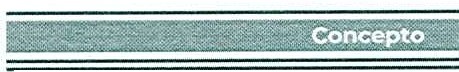 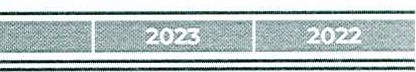    Estim ación de Inventarios Obsoletos	268,587	244 ,170  FUENTE: Institu to Naci ona l de Card io log ía Ignacio ChávezEstimación de Cuentas IncobrablesCon fundamento en el Lineamiento Contable C.-Estimación para cuentas incobrables, durante el ejercicio 2023 tuvo un comportamiento como a continuación se menciona, el cual se integra como sigue: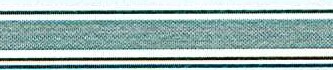 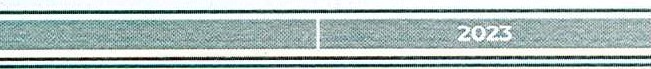 Para efectos de increm ent ar la estim ació n se consideraro n principalmente adeudos de pacientes con antigüedad superior a 120 días, tomando en cuenta lo señalado en las políticas de cobro del Instit uto.El Instituto no tiene interpuestos juicios civiles, m ercant iles, ni penales, para la recuperación de las cuentas por cobrar vencidas al 37 dediciembre de 2023.1NST    I TUTO	NACIONAL DE CARDIOLOGÍA IGNACIO CHÁVPág ir	Sde39/0\Estimación de Invent arios ObsoletosLa estimación se determina para evitar el acumulamiento  de bienes no út iles o sus desechos; en su caso, para la baja de  m ateria les por daño, deterioro, caducidad u obsolescencia para lo cual se debe proceder a su desincorporación en estricto apego a las disposiciones legales vigentes.Por ello el personal responsable de cada área del Almacén General, debe verificar y supervisar mensualmente el estado físico de las existencias con la final idad de determinar oportunamente que materiales se encuentran dañados, deteriorados, caducados u obsoletos.Si se detectara un producto con las características antes mencionadas, el Almacén General debe promover la utilización del m at eria l que no haya tenido movimiento en un período igual o mayor a un año, el cual se debe considerar como material sin movimiento; si a pesar de ello, el material no ha sido requerido, debe promover su destino final, previa ratificación del área usuaria, la cual debe realizar el dict am en de no utilidad y propuesta de disposición final que se emitan de conformidad con lo establecido por la normatividad en vigor y el presente procedimiento.El Almacén Genera l debe obtener la autorización del  Subd irector  de  Recursos Materiales en  ambos documentos, como es el dictamen  de no utilidad y propuesta de disposición final, así como de remitir la documentación al área de Activo Fijo.El Área de Activo fijo esla responsable de gestionar la aprobación del Com it é de Bienes Mueb les y coordinar las actividades necesarias ante las áreas competentes para el proceso de desincorporación de los bienes no útiles según se defina: si es destrucción, al Departamento de Intendencia, si es enajenación al Departamento de Adquisiciones Médicas para su procedimiento de venta, etc.Otros ActivosActivos DiferidosLos activos diferidos al 31 de diciembre de 2023 y al 31 de diciembre de 2022, se registran en atención a lo que estab lece el lineam ient o A.­ Control Presupuestario de los Ing resos y de los Gastos en el rubro de egresosderivado a las ero gac iones del Instituto por concepto de presupuesto devengado y  no  pagado que  al 31 de  diciembre  del ejercicio 2023, se debe registrar  presupuestariamente con cargo  al siguiente ejercicio fiscal dentro de su flujo de efectivo.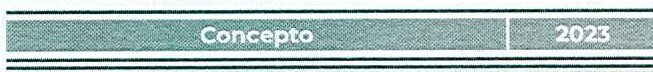 Total Activos DiferidosActivos Diferidos379,000,922 146,122,615379,000,922 146,122,615FUENTE: In stit uto  Nacio nal de Card io log ía Ignacio ChávezPASIVOCuentas y Documentos por pagarr'\INSTITUTO NACIONAL DE CARDIOLOGÍA IGNACIO CHÁVEZ.   ·	Págin "f  de 39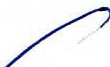 Las cuentas por pagar a corto plazo al 31de diciembre de 2023 y al 31 de diciembre de 2022, se int eg ran de la siguient e manera: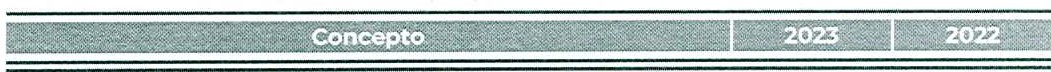    Otras Cuentas por Pagar a Corto Plazo	7,059,221	6,146,749 FUENTE: Inst itu to Naci ona l de Card iolog ía Ignacio Chá vezPasivos Diferidos a Corto PlazoOtros Pasivos Diferidos a Corto PlazoLos pasivos diferidos al 31 de diciembre de 2023 y al 31 de d iciem b re de 2022, se reg ist ran en atención a lo que establece el lineamiento A.­ Cont ro l Presupuestario de los Ingresos y de los Gastos al rubro de ingresos cuando se emita una autorización para pagar a plazos, ya sea diferido o en parcialidades.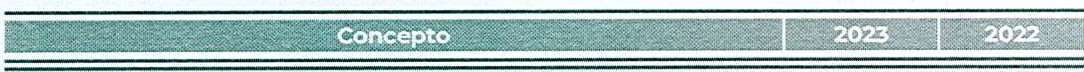 Ingresos Cobrados por AdelantadoSe deriva de depósitos realizados a cuenta de su int ernamiento de los pacientes hospitalizados al 31 de diciembre de 2023, que de acuerdo al Artículo 34 de la LGCG, no existe jurídicamente él derecho de cobro.Ingresos No CobradosAl cierre del mes de diciembre de 2023, los ingresos por recuperar ascienden a 24,200,060 pesos; al analizar la el lineam iento A.- Control Presupuestario de los Ingresosy de los Gastos y la guía cont abilizadora en el rubro de IngresosPropios, contempla que se registren en la cuenta 7.1.2.2 Cuentas por Rec up erar  a Corto Plazo, al 31 de  d iciem b re  de  2022, se t en ían por  recuperar ingresos por 411, 63,222 pesos.A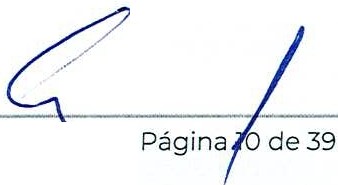 16,357,521	255,119	14,067	7,573,353	24,200,060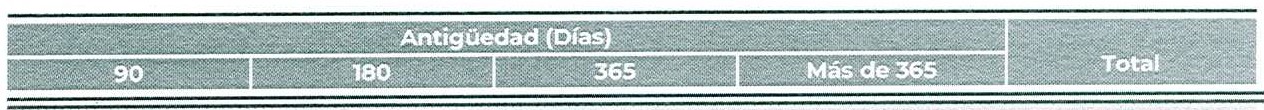 FUENTE: Inst ituto Nacional de Cardiología Ignacio ChávezCuentas y Otras Cuentas por Pagar a corto PlazoAl 31 de diciembre de 2023 y al 31 de diciembre de 2022, esta cuenta se integra, como sigue: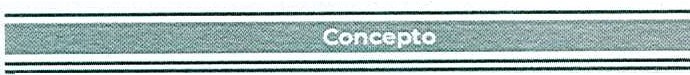 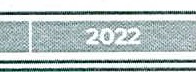    Otras Cuentas por Pagar a Corto Plazo	6,605,255	oFUENTE: Instituto Nacionalde Cardiología Ignacio ChávezServicios Personales por Pagar a Corto PlazoAl 31 de diciembre de 2023 y al 31 de diciembre de 2022, se tienen pendientes por pagar Servic ios Personales; el saldo corresponde a las cuotasy aportaciones que realizan los trabajadores y el Instituto.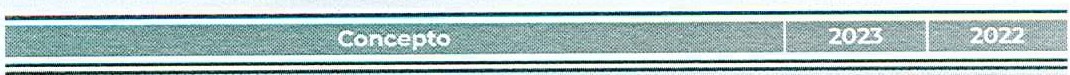    Sueldos por Pagar	o	oFUENTE: Instituto Nacional de Cardiología Ig nacio ChávezRetenciones y Contribuciones por Pagar a Corto PlazoLosim puestos a cargo y retenidos al 31 de  diciembre de 2023 y al 31 de  d ic iem b re 2022, se muestran a continuación: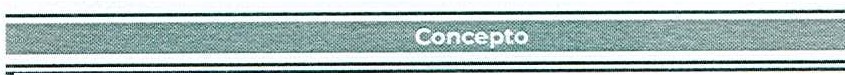 '_L	r\ISR retenido por sueldosy salarios	5,384,523  W- 252,875	/3% sobre n óm in asIVA po r Pag arISSSTEFOV ISSSTEo	22,994o	oo	oo	oFUENTE: Inst itu to Nac iona l de Cardiolog ía Ig nac io ChávezLas cuentas por pagar a corto plazo se originan principalm ent e por la adq uisición de insumos y servicios para el cum plim iento de objetivosy metas de este Instituto. A la fecha, el Inst itut o cuenta con los materiales suficientes para el cum plim ient o de sus objetivos fundamentales como son:Pr e s t ar se r vic ios de salud en materia de atención médica en aspectos preventivos,  curat ivos, quirúrgicos  y  de  rehabilit ación en padecimient os cardiovasculares a la población de escasos recursos económicos.Realizar estudios e investigaciones clínicas y experimentales en enfermedades cardiovasculares.Publicar y difundir la información técnica sobre los avances en m ateria de salud.Proveedores por Pagar a Cort o PlazoCo r re sp on d en a bienes previamente recibidos por conceptos relacionados principalment e con la adquisición de medicamentos, materiales de curación y otros insumos, necesarios para el desarro llo y cum plim ien to del objeto social del Instituto.Al cierre del mes de diciembre de 2023, el Inst it ut o tiene proveedorespor pagar a corto plazo por 367,0711, 4 4  pesos. Los saldos al 31 de diciem bre de 2023, presentan los siguientes vencimientos: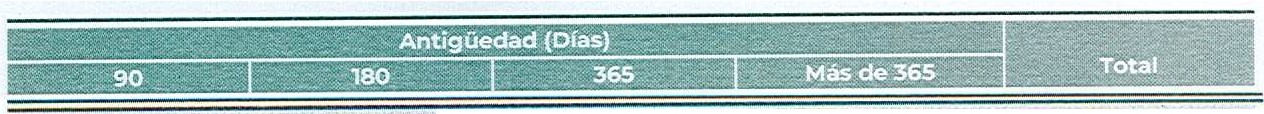 FUENTE: Instituto    Nacion al de Card iolog ía Ign acio ChávezEn relación con los saldos que presentan una antigüedad de más de 120 días de vencim iento, el Instit ut o en coord inación con los proveedores, está realizado un análisis para su aclaración y depuración.Otras Cuentas por Pagar a Corto PlazoAl cierre del mes de diciembre de 2023, el Instit ut o tiene un saldo en Acreedores Diversos por 6,605,255 pesos. Los saldos al 31 de d icie m b re de 2023, presentan los siguientes vencimientos: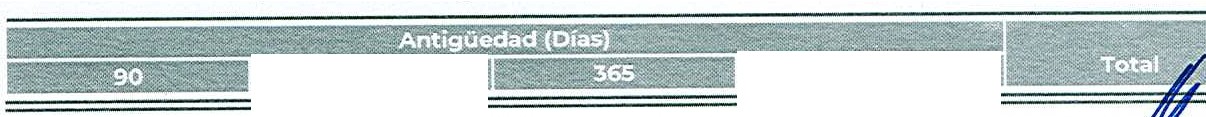 l•-.--·..!..-". .'...  ":::.1: ao-	1·-.·.;. 11r---<  Á39 ,A6,605,255	o	o	o	6,605,255FUENTE: Inst it ut o Nac io nal de Card iología Ign acio ChávezFondos de Bienes de Terceros en Garant ía y/o Administración a Corto PlazoAl 31 de diciembre de 2023 y al 31 de diciembre de 2022, se tienen Fondos de Bienes de Terceros en Garantía y/o Ad m in istrac ión a corto plazo derivado de que el Instituto administra los recursos proporcionados por un tercero para un fin específico, como son los proyectos de investigación, entre otros, en un plazo menor o igual a doce meses.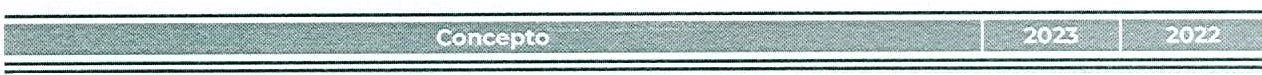 Pasivos Diferidos a Largo PlazoOtras Cuentas por Pagar a Largo PlazoLas cuentas por pagar a Largo plazo corresponden a bienes previamente recibidos por conceptos relacionados principalm ent e con la adquisición de medicamentos, materiales de curación y otros insumos, necesarios para el desarrollo y cum plim ien to de l objeto social del Instituto, con una antigüedad mayor a 72 meses, los cuales los beneficiarios no han ejercido el cobro de los mismo y que corresponden a ejercicios anteriores y al cierre del 31 de d iciem bre de 2023, ascienden a un monto de 207,230 pesos y al 31 de diciembre de 2022, ascendía a 225,276 pesos.Los saldos al 31 de d iciem b re de 2023, presentan los siguientes vencimientos: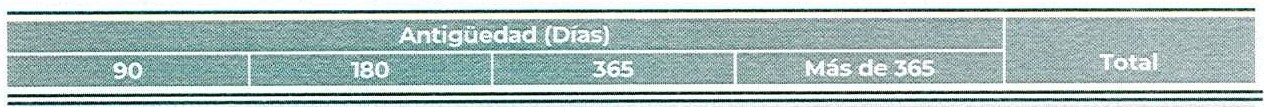 o	o	o	201,230	201,230FUENTE: Inst it uto   Nac ion al de  Card iolog ía Ignaci o Chávez11. N O TA  S  A L ES T A D O  DE   A CT  I V I D A D ES I N GRESO	S Y OTROS BENEFICIOSIngresos de la Gestiónlng,esos poc Venta de Bienesy Secvidos# e	-k-ALos objetivos fundamentales del Instituto son prestar servicios de salud en materia de atención médica en aspectos preventivos, curativos, quirúrgicos y de rehabilit ación en padecimientos cardiovasculares a la población de escasos recursos económ icos, realizar estudios e investigaciones clínicas y experimentales en enfermedades cardiovascularesy publicar y difundir la información técnica sobre los avancesque en materia de salud se registren.El Inst itu to cuenta con tabuladores de cuotas de recuperac1on clasificadas por nivel, las cuales son aplicadas a los servicios médicos prestados. El saldo de los ing resos por la prestación  de servicios de salud generados al 31 de  diciembre de 2023, asciende a 180,230,667 pesos y al 31 de d iciem bre de 2022, ascendía a 202,520,592 pesos.P articip acion es, Aportaciones, Transferencias, Asign aciones, Subsidios y Otras AyudasTransfe renci as Internas y Asignaciones del Sector PúblicoEl Inst itut o recib ió al 31 de  d ic iem b re  de  2023, Transferencias, Asignaciones, Subsidios y Otras por un  importe de 2,017,225,676 pesos, los cuales se presentan en el Estado de Actividades como lo establece el Apartado A del Lineam ient o 8.- Subsidios, Apoyos Fiscales y Transferencias Corrient es y de Capital en sus diferentes Modalidades; al 31 de diciembre de 2022, ascendía a 1,94 8,362,827 pesos.Otros Ingresos y BeneficiosIngresos FinancierosAl 31 de diciembre de 2023 y al 31 de diciembre de 2022, los Ingresos Financieros ascienden a: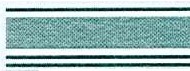 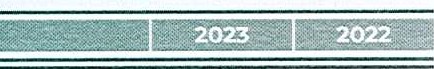 FU ENTE: Instituto Nacional de Cardiología Ignacio ChávezIncrem en to por Variación de Materiales y Suministros de ConsumoEl saldo de esta cuenta al 31 de diciembre de 2023, es por 4,087 pesos que representa la diferencia a favor entre el resultado en libros y la existencia real de los m ater iales y suministros de consumo, generados por el inventario realizado el 24 de noviembre de 2023 y valuad o de acuerdo a los lineamientos que emita el CONAC.Total de Incremento por Variación de Materiales y Suministrosde Consumo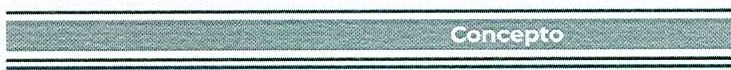 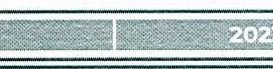 lncrem en	r Variació n de M ater iales y Sum in ist ros de Consum o	 	_ FUENTE: Institu  to  Nacional de Cardiología Ig nacio ChávezINSTITUTO NACIONAL DE CARDIOLOGÍA IGNACIO CHÁVEZ4,0874,087•.	.	2022,·/- :·  '. oor\Página	de 39Disminución del Exceso de Estimaciones por Pérdida o Det erioro u ObsolescenciaAl 31 de diciembre de 2023 y al 31 de diciembre de 2022, la Disminución del Exceso de Estimaciones por Pérdida o Deterioro u Obsolescencia se presentan de la siguien te m ane ra: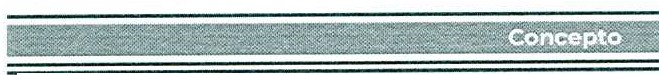 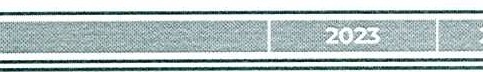 Otros Ingresos y Beneficios VariosEst e rubro se int egra al 31 de diciembre de 2023 y al 31 de diciembre de 2022, como sigue: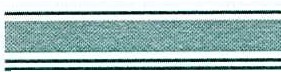 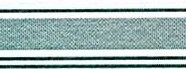 GASTOS Y OTRAS PÉRDIDASGastos de Funcionam ien toLos gastos de funcionamiento al 31 de diciembre de 2023 y al 37 de d ic iem b r e de 2022, se integran como sigue: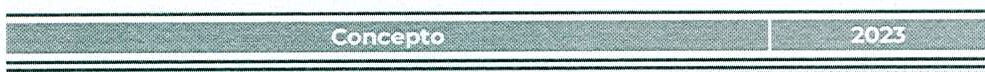 ,	:?Total de Gastos de Funciona miento2,177,707,1242.108,349,132r-Pág;  F	\INSTITUTONACIONAL DE CARDIOLOGÍA IGNACIO CHÁVEZFUENTE: In st it ut o Nac ion al de Cardiología Ignacio ChávezAl cierre del 37 de diciembre de 2023, y de acuerdo con la aplicación de los recursos propios y fiscales, existen part idas en las cuales su monto excede el 70% del total del gasto, y a continuación se describen:5..1  l.  l.   Remuneraciones al Personal de  carácter  Permanente. En este rubro fue aplicado un monto de 3091,98,141 pesos, que  representa  el14% del total del gasto y que va enfocado a asignaciones destinadas a cubrir las percepciones correspondientes al personal de carácter permanente.5.7.l.3. Remuneraciones Adicionales y Especiales. En este concepto fue aplicado un monto de 365,674,836 pesos, que representa el 17% d el total del gasto y que va dirigido a asignaciones destinadas a cubrir percepciones adicionales y especiales, así como las gratificaciones que seotorgan tanto al personal de carácter permanente como transitorio.5.1.l.5. Otras Prestaciones  Sociales y  Econó m icas. En este apartado fue aplicado  un monto de 291,071,845 pesos, que  representa  el 13% d el total del gasto y que va enfocado a asignaciones destinadas a cubrir otras prestaciones sociales y económicas, a favor del personal, de acuerdo con las disposiciones legales vigentes y/o acuerdos contractuales respectivos.Productos Químicos, Farmacéuticos y de Laboratorio. Este es uno  de los principales rubros enfocados al cumplimient o del objetivo de esta Institución y es principalmente por la aplicación de insumos a los pacientes de escasos recursos; en este género fue ejercido el monto de 675,618,600 pesos, mismo que representa el 31% del total del gasto y va dirig ido a asignaciones destinadas a la adquisición de sustancias, product os químicos y farmacéuticos de aplicación humana o animal, asícomo toda clase de m ateriales y sum inistros médicos yde laboratorio.Transferencias, Asignaciones, Subsidios y Ot ras AyudasSubsidios y SubvencionesAl 31 de diciembre de 2023 se tiene gasto por los subsidios y subvenciones por 5,124,642pesos, que corresponden a medicamentos y otros insumos esenciales utilizados para la prestación de los servicios de salud, al 31de diciembre de 2022, ascendía a 14,600,549 pesos.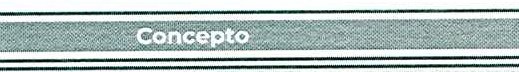 Otros Gastos yP érdid as Extr aor d in ariasDepreciaciones, Estimaciones, Deterioros, Obsolescencia y Amortizaciones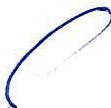 INSTITUTO NACIONAL DE CARDIOLOGÍA IGNACIO CHÁVEZ	72J	;-¡	Pág ln	39 ,)\El saldo de este rubro asciende al 31 de d iciem b re de 2023 a 136,643,384 pesos y al 31 d e d ic iem b re de 2022, ascend ía a 745, 7 0 2,9 49 pesos, in t egrados como semuestra a continuación: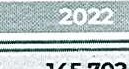 FUEN TE: Instituto Nacional de Cardiología Ignacio Chávez111. NOTAS AL ESTADO DE VARIACIONES EN LA HACIENDA PÚBLICA MODIFICACIONES AL PATRIMONIO CONTRIBUIDOAportacionesAl 31 d e d ici em b re de  2023, el  instituto recibió aportacionespor 137,43781, 7pesos,lascuales fueron aplicadas en el siguient e rubro, como a continuación se m uest ra: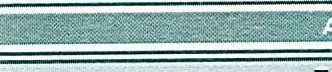 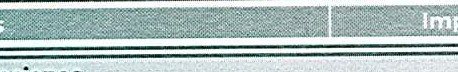 Donaciones de CapitalAl 31 de d iciem b re de 2023 el Insti t uto recib ió donaciones de activo fijo por 54,981,686 pesos, mismos que se encuentran registrados en las cuent as de Bienes Muebles y que form an part e del pat rim on io de la Inst ituci ó,n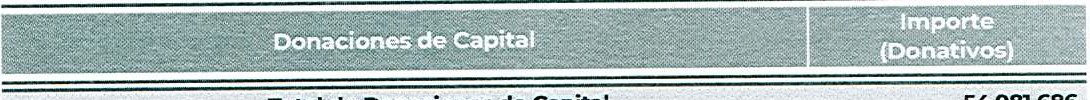 Total de Donaciones de Capital	54,981,686Mobil iario y Equ ipo de Administración	1,368,028INSTITUTO NACIONAL DECARDIOLOGÍA IGNACIO CHÁVEZEquipo e Instrum ental Médico y de Laboratorio Maquinas,Otros Equipos y Herramientas Software53,483,437130,220FUENTE: Institu to Naciona l de Cardiología Ig nacio ChávezINFO RM AC IÓN SOBRE MODIFICACIONES AL PATRIMONIO GENERADOResultado de Ejercicios AnterioresResultado de Ejercicios AnterioresLa cuent a de resultados de ejercicios anteriores dism in uye por (69,257,599) pesos, por la reclasificación de movimientos que afect an a resultados de ejercicios anteriores.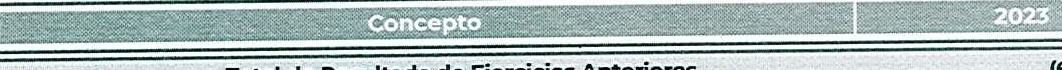 Reva luó de  Bienes InmueblesDurante el ejercicio 2023, se llevó acabo la act ualización del valor de los Bienes Inm ueb les confo rm e a los Avalúes Paramétricos em it idos por el INDAABIN por 52,1367,9 8 pesos.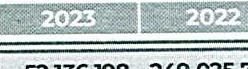 Total de Revaluó de Bienes InmueblesRevaluó de Bienes Inmuebles52,136,198    249,025,72752,136,198 249,025,727FUENTE:Instituto Nacional de Cardiología Ignacio ChávezNOTAS AL ESTADO DE FLUJOS DE EFECTIVOEFECTIVO Y EQUIVALENTES1NSTITUTO NACIONAL DE CARDIOl OGÍA IGNACIO CHÁVEZ	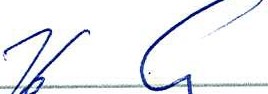 Pág¿		e 39,--,\El análisis de los saldos inicial y final que figura en la última parte del Estad o de Flujo de Efectivo, en la cuenta de efectivo y equivalent es es como sigue: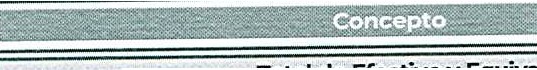 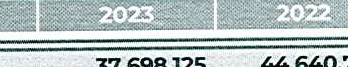 CONCILIACIÓN DE FLUJOS DE EFECTIVO NETO DE LAS ACTIVIDADES DE OPERACIÓN Y LOS SALDOS DE RESULTADOS DEL EJERCICIO (AHORRO/DESAHORRO).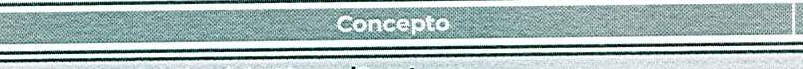 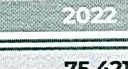 CONCILIACIÓN ENTRE LOS INGRESOS PRESUPUESTARIO S Y CONTABLES, ASÍ COMO ENTRE LOS EGRESOS PRESUP U ESTARIOS Y LOS GASTOS CONTABLESLa conciliac ión se presenta atendiendo a lo dispuesto en el Acuerdo por el que se emite el formato de conciliación entre los ingresos presupuestarios y contables, así como entre losegresos presupuestarios y los gastos contables.CONCILIACIÓN ENTRE LOS INGRESOS PRESUPUESTARIOS Y CONTABLES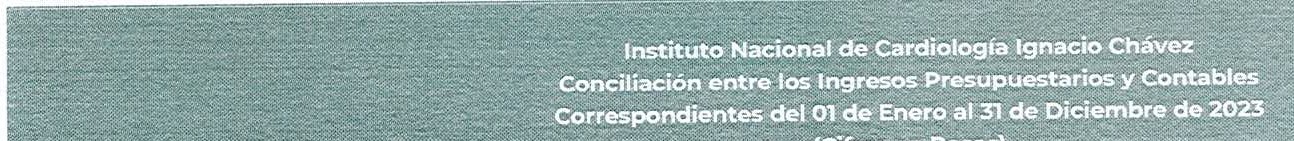 -J	r\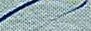 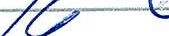 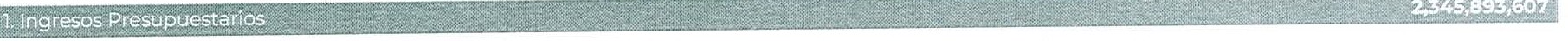 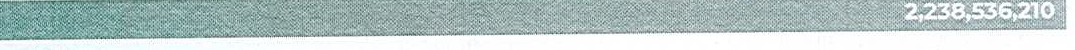 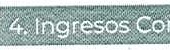 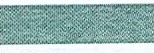 FUENTE: Inst ituto Naciona l de Cardiología Ignacio Chávez.Desg lose de los reng lones de Otr os Ingresos Cont ables no Presupuestarios y Otros Ingresos Presupuestarios no Contables.Otros Ingresos Cont ables No Presupuestarios.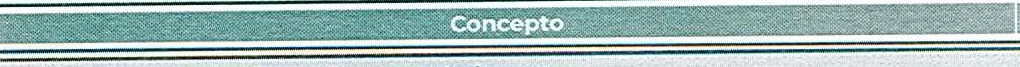 1■1,,í·I·l,§iiíi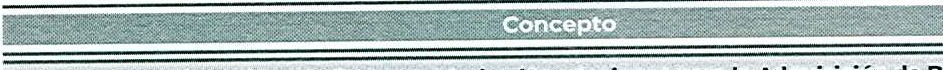 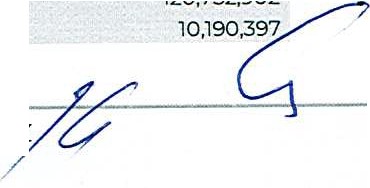 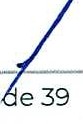 FUENTE: Instituto Nacional de Cardiología Ignacio ChávezCONCILIACIÓN ENTRE LOS EGRESOS PRESUPUESTARIOS Y LOS GASTOS CONTABLES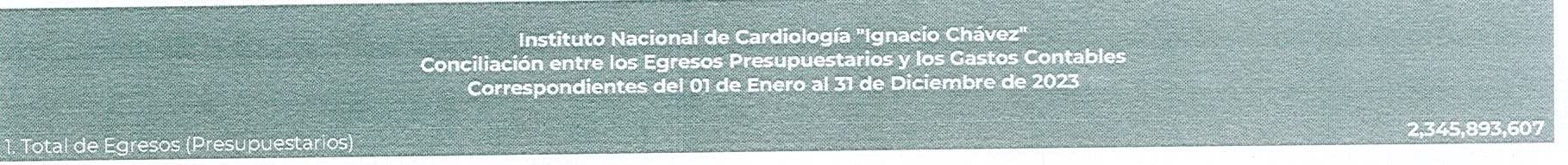 [ 2. Menos egresos presupuestarios no contables	172,291,818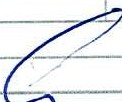 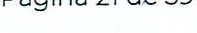 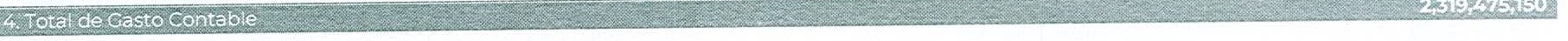 FUENTE: Inst itu to Nacional de Cardiología Ignacio Chávez.Desglose de los renglones de Otros Egresos Presupuestales No Contables y Otros Gastos Contables No Presupuesta les-Otros Gastos Cont ab les No Presup uest arios.:Mh,i·i·),M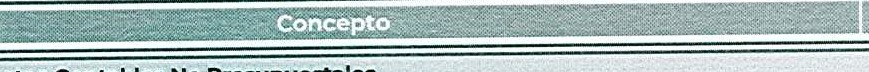 Otros Gastos Contables No Presupuestales	S,742,958 Insumos de Aportaciones Adquiridos mediante Fideicomisos recibidos en los ejercicios 2021y 2022 5,124,642 Aumento por Insuficiencia en la Estimación por Pérdida o Deterioro		268,587Consumo de Donativosen Especie	349,729FUENTE: Instituto Nacional de Cardiología Ignacio ChávezNOTAS DE MEMORIA (CUENTAS DE ORDEN)Las cuentas de orden se ut ilizan para registrar movimientos de valores que no afecten o modifiquen el balance del ente contable, sin embarg o, su incorporación en libros es necesaria con fines de recordatorio contable, de control y en general sobre los aspectos administrativos,o bien, para consignar sus derechos o responsabilidades contingentes que puedan, o no, presentarse en el futuro.Las cuentas que se manejan para efectos de estas Not as son las siguientes:CUENTAS DE ORDEN CONTABLES Y PRESUPUESTARIASContablesContingencias para Asuntos LaboralesAl cierre del mes de diciembre de 2023, se contaba con 63 Juicios Laborales en la Junta Federal de Conciliación y Arbitraje, los cuales representan un costo para el Instituto de 30,798,056 y se encuentran integrados como se indica a continuación;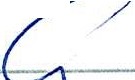 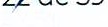 INSTITUTO NACIONAL DE CARDIOLOGÍA IGNACIO CHÁv i?z'	\	PáginaTot a l de Contingenc	ia s para Asuntos Laborales	63	30 ,79 8, 056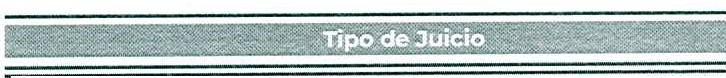 Bienes bajo contrato en ComodatoA l 31 de diciembre de 2023, él Instituto cuenta con bienes bajo contratos de comodato por 68,653,433pesos y al 31 de diciembre de 2022, ascendía a 57,728,504 pesos.Total de Contratos de Comodato por Bienes68,653,433·?+ JW1151,728,504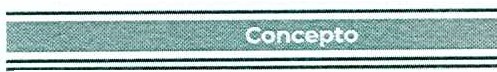 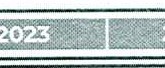    Contratos de Comodato por bienes	68,653,433	51,728,504  FUENTE: Instit uto Nac iona l de Cardio log ía Ig nac io ChávezBien es en CustodiaEl Instituto tiene a su reguardo dos murales del Mtro. Diego Rivera denominados Historia de la Cardiología Antigua e Historia de la Cardiología Moderna, con un valor cada uno como acontinuación se relaciona: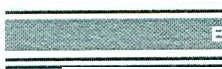 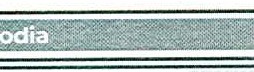 Pre sup uest aria sFUENTE: In stit ut o Nacional de Cardiología Ig nacio Ch ávezPresupuesto de Ingresos y EgresosLa finalidad de este rubro es llevar el control del presupuesto de los Ingresos y Egresos, con el propósito de present	los moment os	\p,esupuestales de acue,doa   como lo establece el Lineam ie  n to    A-  Co n tw    l   P,-esupuesta,io de losIn	- -d-e  ,lo-  -s  Gq-... 	,7-I N STITUTONA CIONAL DE CARD IO LOGIA IGNACIO CHAVEZ	Página 23 de 39P r esupuesto	de Ingresos Autorizado Presupuesto de Ingresos por Ejecut arModificaciones al Presupuesto de Ing resosAprobado Presupuesto de Ingresos DevengadoPresupuesto de Ingresos Cobrado2,288,018,269	2,243,193,875115,809,679	94,932 ,248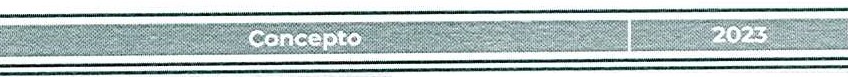 173,685,017	155,790,984o	o2,345,893,607	2,304,052,611NOTAS DE GESTIÓN ADMINISTRATIVAl.  Int roducciónLos Estados Financieros de los entes públicos, proveen de inform ación financiera a los principales usuarios de la misma, al H. Congreso de la Unión y a losciudadanos.El objetivo del presente documento es la revelación del contexto y de los aspectos económ icos-financieros más relevantes que influyeron en las    decisiones  del  período, y  que  deberán  ser  considerados  en  la elaboración de los estados financieros para la mayor comprensiónde los mismos y susparticularidades.De esta manera, se inform ay explica  la respuesta del  gobierno a lascondicionesrelacionadascon la información financiera  de cada  período de gestión, además de exponer aquellas políticas que podrían afectar la toma de decisiones en períodos posteriores.Panorama Económico y FinancieroLa asignación  modificada  al  mes  de  diciembre  fue  de  2'467,703,286  pesos  integrada  por  2 '754,663,493  pesos  de  recursos  federalesy 30 7, 039, 79 3 pesos, de  recursos propios; de los cuales fueron ejercidos 2 '345,893,607 pesos, el diferencial del presupuesto  modificado contra el presupuesto ejercido corresponde a recursos propios no captados por 175,809,679 p esos . La baja capt ación de recursos propios en el presenteeje    rc  ic  i o   con	relaci	ó  n   a   los	recursos propios programados se debe a la implementación de la gratuidad de los servicios de salud,establecida en la LeyGeneral de Salud a partir del mes de diciembre del 2020.El resumen del Presupuesto Modificado contra el Presupuesto Ejercido muestra una variación porcentual total de los recursos propios no capt ados.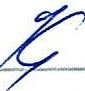 °'q9 u e    conespon:e1/INSTITUTO NACIONAL DE CARDIOLOGÍA IGNACIO CHÁVEZ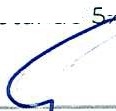 Página 24 -f.;;Tota l	2,461,70 3,286     2,345,893,607	115,809 ,679	5%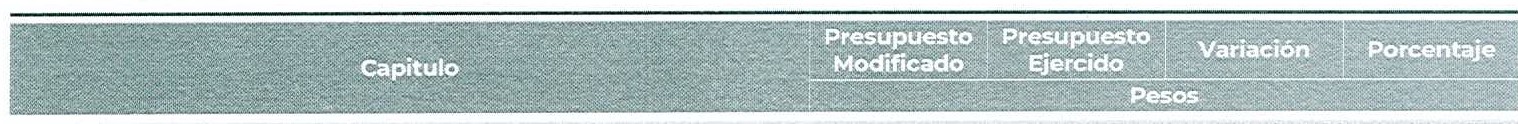 FUENTE: Inst ituto Nacional de Cardiolog ía Ignacio Cháve zEl resum en de las m od ific aciones a los recu rsos fi scales asig nad os durante el ejercicio 2023, correspondieron a las adecuaciones realizadasa losdiferentes capítulos,los cuales se present an a contin uación: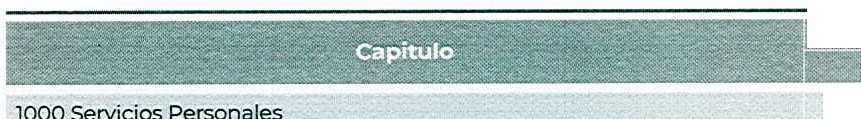 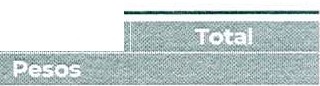 Las am p liacio n es n et as del cap ít ulo 1000 "Servicios Personales" ascend ieron a un t ot al de 193,4361,62 pesos, se in teg ra por el neteo de las am p liacio nes y reducciones aplicadas, entre lasque se encuent ran:- El t ot al de las am pliacion es fue de 211,853,797 p esos ; conformado de 74,655,938 pesos asignado para el personal para la atención de la emergencia sanitaria ocasionada por el SARS-CoV2 (COVID-19), 40,076,857 pesos de am pliaciones líq uid as netas por incremento a las percepciones salariales,8,588,494 pesos por la autorización de plazas eventuales para la jornada  mixta, diurna y especial, 46,010,000 pesos para el pago de aguinaldo, 36,225,000 pesos para pago de la m edid a de fin de año, 5,923,539 pesos para el pago de estímulos, 198,407 pesosde;  n  a   em    e  nt  o   a  ta   b  ul  ado, de méd;cos ce s;  den     t es y 175,562 pesospoctcasfecenda de una p,la  a.1NS T ITU TO  NACI   O N AL DE CARDIOLOGÍA IGNACIO CHÁVEZ	Pág;na 25 b- El total de reducciones líquidas por 18,417,635 pesos se integra de: 18,373.564 pesos derivado de la aplicación de las medidas de cierre en materia de seguridad social principalmentey por $44,071 pesos por reg ularización de conversión de 3 plazas.Las  ampliaciones   netas  del  capítulo  2000  "Materiales  y   Sum in istros",  fueron  de  268,314,068  pesos,  se  int egra   por   el  neteo  de  las ampliaciones y reducciones aplicadas, entre lasque se encuentran:	Las ampliaciones por un total de por un total de 368,218.450 pesos, corresponde a 354,137,218 pesos a la alimentación de gratuidad del capítulo 7000, $8,474,258 pesos de  ampliación líquida para la adquisición de insumos para hemodiálisis y $5'606,974 pesos de  alim ent ación de capítulo 6000.El total de la reducción por 99,904,382 pesos., se integra de 1,000,000 pesos correspondiente al apoyo presupuesta! al Instituto de Salu d Pública, por la reducción líquida de 8,000,000 pesos, para impuesto sobre nómina, 2,725,855 pesos de reducción liquida medidas de cierre de vestuario, 49,361,417 pesos. de adecuaciones para alim entar el capitulo 3000, 38,684,363 pesos para alimentar el capítulo 5000 y por 132,747 pesos correspondientea un reintegro de la partida 27101"vestuarioy uniform es".L a s  ampliaciones  netas del capítulo 3000 "Servicios Generales", fueron de 113,761,13p0esos, se integra  por el neteo de las ampliaciones y reducciones aplicadas, entre lasque se encuentran:Las ampliaciones por un total de 119,406,876 pesos., se integra por 4,545,459 pesos de ampliación líquida para im puesto sobre nómina, 49,361,417 pesos de alim ent ación del capítulo 2000 y 65,500,000 pesos de la alimentación de recurso de gratuidad.El total de lasreducciones por 5,645,746 pesos corresponde a 5,606,974 pesos de recurso para alimentar capítulo 6000 y a 38,772 pesos del reintegro de la partida 39801 "impuesto sobre nóminas".Las ampliaciones netas del capitulo 5000 "Bienes Muebles e Inmuebles" por un total de 17,810,875 pesos se integra por el neteo de las ampliaciones y reducciones aplicadas, entre lasque seencuentran:Lasampliaciones por un total de 38,684,363 pesos., provino de las alimentaciones de recurso del capítulo 2000 a la inversión.La reducción por 20,873.488 pesos se derivo de la cancelación que efectuó la Secretaría de Haciend a y Crédito Público de los movimientos que al 31de diciembre 2023_se encontraban en tramite de pago en el Sistema de Adm inistración Financiera Federal (SIAFF}.Las  reducciones  del  capitulo  7000  "Inversiones  Financieras  y  Otras  Provisiones" por  un  t otal  de  419,637,218  pesos,  se  conforma  de  las adecuaciones de recurso alimentado al capitulo 2000 "Materiales y Suministros" por 354,137,218 pesos y al capit ulo 3000 "Serv iciosGenerales" 65,500,000 pesos.Las principales variaciones del ejercicio 2023 son las siguientes:	¡,;pi¡iri¡¡¡¡¡.p¡¡.¡ ¡¡	¡;¡¡¡¡¡¡ii;:i;;;:=;;==,;;;¡;¡¡;iff=.¡e:;:I:	(\i 1- ' 11@-i titiih il:11135  ¡-¡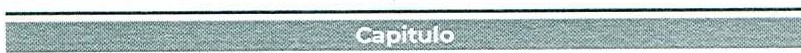 IN STITUTO NACIONAL DE CARD IOLOGÍA IGNACIO CHÁVEZ	Página 26 tJe 39FUENTE: Instituto Nacional deCardiología Ignacio Chávez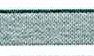 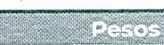 Servicios  Personales: Al  cierre del  ejercicio  se tenía  un  presupuesto  m odificado  de 7'  78 4,50    4,28   8   pesos, de  los  cuales  fueron  ejercidos 7' 78 4,756,396	pesos. La diferencia de 347,892 pesos  corresponde a recursos propios no captados.Materiales y Suministros: Al cierre del ejercicio se tenía un presupuesto modificado de 806,737,207 pesos de los cuales fueron ejercidos 770,053,993 pesos. La diferencia de 36' 683,2 74 pesos corresponde a recursos propios no captados.Servicios Generales: Al cierre del ejercicio se tenía un presupuesto modificado de 279,39 7,4 00 pesos los cuales fueron ejercidos en su totalidad.Bienes Muebles e Inmuebles: Al cierre del ejercicio se tenía un presupuesto modificado de 772,0 70,39 7 pesos de los cuales fueron ejercidos 747,530,809 pesos La diferencia de 30' 539,58 2 pesos corresponde a recursos propios no captados.Inversión Pública: Al cierre  del  ejercicio se tenía  un  presupuesto  modificado  de 79·000,000  pesos  de  los  cuales  fueron  ejercidos 30 '767,009 pesos. La diferencia de 48'238,991pesos corresponde a recursos propios no captados.In   ve   sr   io nes  financieras y otras provisiones: Durante el ejercicio el recurso de gratuidad  alimentó las partidas priorit arias de materiales ysuministros médicos, medicamentos, otras sustancias químicas, entre otras del Capítulo 2000 "Materiales y Suministros" y las partidas de mantenimiento a equipos médicos y de laboratorio, servicios básicos del Capítulo 3000 "Servicios Generales".Autor ización e HistoriaElIns t i t u t  o   Nacional de Cardiología "Ignacio Chávez", es un  Organismo Público Descentralizado del Gobierno Federal, constituido el 23 de junio de 7943, con domicilio en la ciudad de México, con personalidad jurídica y patrimonio propio; su organización y funcionamiento están regulados por la Ley de los Institut os Nacionales de Salud.Durante el periodo comprendido del 7° de  enero al 37 de  diciembre de 2023 no ha habido cambios en la estructura del Organismo.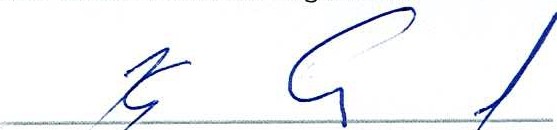 Organización y Objeto SocialINSTITUTO NACIONAL DE CARDIOLOGÍA IGNACIO CHÁVEZ	Pág in a 27 Óe 39Losobjetivos fundamentales del Institu to son prestar servicios de salud en materia de atención médica en aspectos preventivos, curat ivos, quirúrgicos y de rehabilitación en padecimientos cardiovasculares a la población de escasos recursos económ icos, realizar estudios e investigaciones clínicas y experimentales en enfermedades cardiovasculares y publicar y difundir la información técnica sobre los avancesque en materia de salud se registren.La principal actividad del Instituto es la prestación de servicios de salud en padecimientos cardiovasculares. El ejercicio fiscal normal comprende del 1° de enero al 31 de diciembre de 2023.El marco jurídico aplicable al Instituto sepublica en nuestra página de internet, destacándose las siguientes Leyes, Cód igos y Reglamentos:Ley General de Contabilidad Gubernamental. Leyde los Institutos Nacionales de Salud.Ley de Adquisiciones, Arrendamientos y Servicios del Sector Público. Ley de Obras Públicas y Servicios Relacionados con las Mismas.Ley de Ingresos de la Federación.Ley del Im p uesto Sobre la Renta.Ley del Impuesto al Valor Agregado.Ley del Instituto de Seguridad y Servicios Sociales de los Trabajadores del Estado.Ley Federal de Presupuesto y Resp o nsab ilid ad Hacendaria. Código Fiscal de la Federación.Código Fiscal de la Ciudad de México.Reglamento de la Ley Federal de Presupuesto y Responsabilidad Hacendaria.Reglam ent o de la Ley de Adquisiciones, Arrendamientos y Servicios del Sector Público. Reglamento de la Ley de Obras Públicas y Servicios Relacion ad os con las Mismas.Reglamento de la Ley del Impuesto Sobre la Re nt a. Reglamento de la Leydel Impuesto al Valor Agregado.El Instit uto por su estructura jurídica y actividad que desarrolla, está sujeto al régimen fiscal siguiente:Contribuciones federales: El !VA que paga por la adquisición de materiales, suministros y servicios, se regist ra como parte del costo de éstos; y, en el caso de bienes de activo fijo, se registra su costo de adquisición incluyendo el !VA.:::,   ,;gada a cetene, ISR poc sueldos y salados,  ISR e IVA  poc honocaclos pcofeslo na les lnde pe nd le%		R pocho	<losas lmall d7	INST IT UTO NACIONAL DE CARD IO LO GÍA IGNAC IO CHÁVEZ	Pág ina 2?ciEntera y liquida cuotas y aportaciones de seguridad social al ISSSTE,FOVISSSTE y SAR. Está obligada a retener derechos del Sal millar por pagos de contratos de obra pública.Contribuciones locales: Es causante del Impuesto Predial, Impuesto sobre Nóminas y de los Derechos por el Suministro de Agua. La estructura organizacion al básica del In stitu t o es la siguiente:Junta de Gobierno.Dirección General.6 Direcciones de Área.74  Subdirecciones de Área.s. Bases de Prep aración de los Estados FinancierosA partir del 07 de enero de 2078, se implementó el nuevo sistema de contabilidad, en donde se continua registrando las operaciones de acuerdo   con   la   base   de   devengado   (Acumulativa)   de   las  transacciones   y  considerando   los  Postulados   Básicos   de   Cont abil  i d  ad Gubernamental y en general la normatividad emitida por el Consejo Nacional de Armonización Contable (CONAC) y demás disposicionesaplicables.Se aplica la normatividad del CONAC y los siguientes Lineamientos Contables emitidos por la Unidad de Contabilidad Gubernamental e Informes Sobre la Gestión Pública de la Secretaría de Hacienda y Crédito Público:Lineamientos ContablesControl Presupuestario de los Ingresosy de los Gastos.Subsidios, Apoyos Fiscales y Transferencias Corrientes y de Capital en sus diferentes modalidades.Estimación de Cuentas Incobrables.Reexpresión.Obligaciones Laborales.Conforme a lo indicado en el Oficio CONAC/Secretaría Técnica.- 0247/2072 de fecha 14 de septiembre de 2072 emitido por el Secretario Técnico del Consejo Nacional de Armonización Contable (CONAC), los  acuerdos emitidos  por el CONAC de  las "Prin cip ales  Reglas de Registro y Valoración del  Patrimonio (Elementos Generales)", de  las "Reg las  Específicas del  Registro y Valoración del  Patrimonio" y los"Parámetros de Estimación de Vida Útil" que fueron publicados en el Diario Oficial de la Federación, el 2 de enero de 2013 y 8 de agosto de2073 y el 75 de agosto de 2072, respectivamente, deberán ser aplicados por los entes públicos a través de registros contables a partir del ejercicio que inicia el1°de enero de 2073.Negocio en MarchaINSTITUTO NACIONAL DE CARDIOLOGÍA IGNACIO CHÁVEZ		Página 29Al 31 de diciembre de 2023, el Instituto captó recursos de acuerdo a lo programado en su presupuesto considerando recursos propios y fiscales, rubros importantes para continuar  como un negocio en  marcha, así mismo recibió recursos por  donat ivos en  especie que  al   ser utilizados se obtendrá beneficios para cont inuar prestando servicios a pacientes con padecimientos cardiovasculares de manera futura cumpliendo asícon su objeto social para lo cual fue creado.El Instituto seimpone en una existencia permanente durante los siguientes doce meses o más a partir de la fecha de cierre de los estados financieros, por lo que las cifras en los Estados Financieros, representan los valores sistemáticamente obtenidos, con base a los Lineamientos Contables, En tanto prevalezcan dichas condiciones, no deben determinarse valores estimados provenientes de l adisposición o liquidación del conjunto de los activos netos del Instituto.Políticas de Contabilidad Sig nifi ca tivasLos estados financieros adjuntos están preparados considerando la norm atividad emitida por el CONAC, la Ley Gen eral de Cont ab i l i da d Gubernamental y los criterios establecidos  por  los  Lineamientos  Contables  emitidos  por  la  Unidad  de  Contabilidad  Gubernamentale Informes sobre la Gestión Pública de la Secretaría de Hacienda y Crédito Público, las cuales difieren con lo  establecido  en  las Normas Mexicanas de Información Financiera (NIF) emitidas por el Consejo Mexicano para la Investigación y Desarrollo de las Normas deInformación Financiera, A.C. (CINIF).Las prácticas contables gubernamentales que no coinciden con las Normas de Información Financiera Mexicanas, principalm ent e son las siguientes:Hasta el ejercicio 2007, no se reconocieron de manera integral los efectos de inflación conforme al Boletín 8-10; en el año 2008 entraron en vigorlas   nuevas NIF de la Serie "A" relativas al marco conceptual de la teoría y práctica cont able y de la Serie "B", "C" y "D"  ap licab les a los estados financieros en su conjunto, situación que se deriva de la aplicación del Lineamiento Contable D. Reexpresió n, donde nos indica que la   entidades del Sector Paraestatal de  la Administración Pública  Federal deberán de observar y aplicar  las normas supletorias para reflejar  lo s efectos de inflación y definir los procedimientos que entiendan a sus propias características,y esto se revele en sus estados financieros.No se presenta en forma agrupada el Resultado Integral de Financiamiento, que se compone de los intereses ganados y pagados, el resultado por posición financiera y la utilidad o pérdida por fluct uaciones cambiarías .No se tiene la obligación de reconocer pasivos por beneficios a empleados en los términos de la NIF D-3.La depreciación de los bienes inmuebles, infraestructura y construcciones en proceso y bienes muebles se deprecian de acuerdo a los parámetros de vida útil, emitidos por el Consejo Nacional de Armonización Contable, publicado el15 de agosto de 2012.Las principales prácticas de contabilidad utilizadas se describen a continuación:Efectos de la inflaciónHasta el ejercicio 2007 se reconocieron los efectos de la inflación en la información financiera actualizando únicamente los activos, su depreciación acumulada, depreciación del ejercicio y los inventarios de acuerdo con la Circular Técnica NIF-06 BIS "A"/D, em it ida por la Secretaría de Hacienda y Crédito Público y la Secretaría de la Función Pública (SFP.) Por los ejercicios de 2023 y 2022, ante un entornoeconómico no inflacionario, los estados financieros no presentan los efectos de la inflación, sus cifras se present an a val como lo establece del Lineamiento Contable D. Reexpresión, emitida por la SHCP.	pINSTITUTO NACIONAL DE CARD IO LOGÍA IGNAC IO CH ÁVEZ	/	\	Pági .i.n. a 30  --Conforme al Lineamiento Contable D. Reexp res ión, se considera la existencia de un entorno no inflacionario, cuan do la in flac ión acumulada de los tres ejercicios anuales anteriores es menor que el 26% y del  8% de  forma anual, siendo que la inflación correspondiente a 2021y 2022 fue de 7.36% y 7.82 % respectivam en te, y al 31 de diciem bre de 2023 el porcentaje de inflación fue de 4.66 %, cuya in flación acum ulada es del19.84%.Inversiones en valores temporalesSe va l úan al costo de adquisición, más rendimientos devengados. En el caso de  rend im ient os que  son generados por el subsidio del Gobierno Federal, estos son reintegrados mensualmente a la Tesorería de la Federació n.AlmacenesSe registran al costo de adquisición, y se encuent ran valuados por el método Costo Prom edio.d} Beneficios a los empleadosLas relaciones laborales con los trabajadores se regulan con lo establecido en el apartado "B" del artículo 123 Constitucional, por lo tanto, las pensiones al retiro de los trabajadores son asumidas en su t otalidad por el  Instit uto de  Seguridad y Servicios Sociales de  los Trabajadores del Estado, además no existe la obligación de pagar las primas de antigüedad. Los pagos a que  pueden tener derecho los t rabaj adores en caso de ser despe did os, de acuerdo a la Ley Federal del Trabajo, se registran en el resultado del año en que se realizan.Operaciones en moneda extranjeraLaso pe racion es en m oneda ext ranjera se registran al tipo de cambio vigente a la fecha de su celebración. Los act ivos y pasivos m onet arios en moneda extranjera se valúan en moneda nacional al tipo de cambio vigente a la fecha de los estados financ ieros.Reconocimiento de los ing resosLos ingresos se reconocen en el momento que existe el derecho de cobro (Devengado }. g) Subsidio de operación del Gobiern o FederalEs dinero que se recibe del Gobierno Federal para operación y se reconoce en el estado de activ id ades al momento en que dichos fondosson solicti ad os mediante Cuentas por Liquidar Certificadas para el pago de conceptos derivados de los capítulos 1000 Servic ios Personales, 2000 Materialesy Sum inist ros y 3000 Servicios Genera les.h}  Subsidio de inversión recibido del Gobierno FederalSonl  os    recursos que se reciben mediante el pago de proveedores por medio de las Cuentas por Liq uid ar Cert ificad as que  em it e la Tesorería de  la  Federació n  para l s  actividades de inversión y se reconoce en el patrimonio al momento en que seejerce el presup uesto y  es liberado el oficio de inversión por la Dirección General de Programación y Presup uest o. Asimismo, durante el ejercicio 2023, se recib ió subsidio de inversión por parte del Gobierno Federal.Uso de estim aciones¿;_	I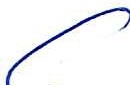 IN STITUTONACIONAL DE CARDIOLOGÍA IGNACIO CHÁVEZ	Página 31 de 39En la preparación de los estados financieros se tiene la necesidad de registrar ciertas estimaciones, y utilizar al efecto ciertos supuestos para valuar algunas partidas de los estados financieros y efectuar las revelaciones que se requieran de las mismas. Sobre todo, las estimaciones para cuentas incobrables y para invent arios obsoletos. {Ver Nota 8).Estado de ActividadesLa present ación de los recursos fiscales otorgados al Organismo para gasto corri ent e se lleva a cabo de acuerdo con lo indicado en el Lineamiento Contable B. Subsidios, Apoyos Fiscales y Transferencias Corrient es y de  Capital en sus diferentes modalidades, en lo referente al registro contable y presentación de los subsidios y transferencias corrientes.Cambios Contables y Corrección de ErroresSe reconocieron aplicaciones contables relativas a la Depreciación  del  Ejercicio de  los Saldos  Revalu ados (reexp resados). de  los Bienes Inm uebles y Muebles que quedaron actualizados hasta el ejercicio 2007.Posición en Moneda Extranje ra y Protec ción por Riego CambiarioSin información que revelar.Report e An alíti co del Activoa) Vida útil o porcentajes de depreciación, deterioro o am ortización utilizados en los diferentes tipos de activo.-12.3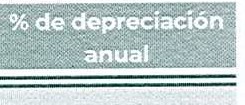 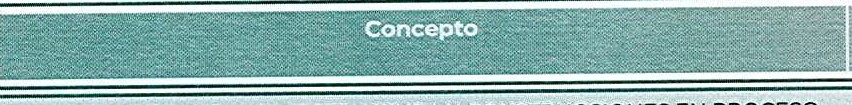 ,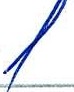 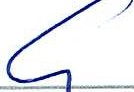 FUENTE: Inst itu to Nac iona l de Card iolog ía Ign aci o Chávez	Z,,,	.	7 '9"'	·-1NSTITUTO NACIONAL DE CARDIOLOGIA IGNACIO CHAVEZ		ina 32 de 39Fideicomisos, Mandatos y AnálogosSin información que revelar.Reporte de RecaudaciónEl ingreso propio programado ascendió a 307,039,793 pesos; la captación al cierre del ejercicio fue de 191,230,114 pesos, lo que correspondió un deficit de115,80,9679pesos de acuerdo a la captación programada.Información sobre la deuda y el Reporte Analítico de DeudaSe adjunta a estas notas el Estado Analítico de Deuda y Otros Pasivos.Calificaciones OtorgadasSin información que revelar.Proceso de MejoraEl Instituto llevó a cabo el registro, integración y validación de la información correspondiente al cumplimiento de las metas programáticas en congruencia con el ejercicio presupuestario, de acuerdo con  el "Análisis de  cumplimiento de los indicadores de Resultad  os"., presentado en la Cuenta de la Hacienda Pública Federal.La estructura programática se diseñó para el adecuado cum plim iento de los objetivos propuestos por la Adm inistración del Institut o.Para el cum pl im ient o al cierre del ejercicio de la meta programática y su avance financiero, se consideran tres indicadores de resultados. Los cuales presetnarón los siguientes avances:Programa EOlO Formación de Recursos Humanos especializados para la salud.80 ,673,932	135,332,070	134,255,358	166%	99%FUENTE:Institut o Nacional de Cardiología Ignacio ChávezVinculación:Plan Nacional de Desarrollo 2019 - 2024: 11. Política Social Objetivo 2.5 Salud para toda la poblaciónPrograma Sectorial: 12 - Prog ram a Sectorial de Salud 2019 - 2024Causa de la variadón,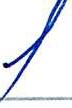 -	-	-	-I N  STITUT-ONACIONAL-DE CARDIOL-OG ÍA IGNAC-IO CHÁVE#Z	Página 33La eficiencia en la formación de médicos especialistas que se alcanzó fue del 99.3% con 141 que o bt uvie ro n constancia de conclusión de estudios de posgrado clínico, de un total de 142 inscrit os. La programación fue la misma, por lo cual no se presentaron variaciones con los resultados alcanzados; asimismo, se informa que durante el período de formación se presentó una baja, por  lo cual, es importante precisar' que se mantiene el aprovechamiento de los médicos especialistas en formación. El cumplim iento de meta es del 99.3%.Efectos Socioeconómicos del alcance de metas del indicador.La eficiencia en la formación de médicos especialistas refleja el aprovechamiento de la formación académica de los médicos de la misma cohorte, así como la efectividad en la impartición de 6 cursos de formación médica de especialidad, siendo estos: Cardiología Clínica, Cardiología Pediátrica, Cirugía Cardiotorácica, Cirugía Cardiotorácica Pediát rica, Nefrología y Reu m at o log ía; as í como 17 cursos de altaespecialidad.Con ell,o el Instituto Nacional de Cardiología Ignacio Chávez contribuye a la formación académica de alta especialidad, de tal forma que al concluir el proceso de formación académica, los especialistas regresen a su lugar de origen con la finalidad de mejorar la calidad de la atención médica que se ofrece en sus entidades.-L:-:i-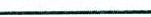 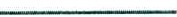 :_,p ?j4!;2  vamm   t•]l·$ifi;{41'i®  M#,[f t3Fi§,ih- , ];,,fi9[·,]i·fil,,i41·[3·ti4J·iMSMffilrfil  J4U4Los resultados del indicador reflejan la capacidad de las instituciones para formar médicosNivel: PropósitoTipo del IndicadorDimensión a MedirFórmulaUnidad de Medidaespecialistas en sus áreas de especialidad.Estratégico Eficacia(Núm ero de médi=s especialistas en formación de la misma cohorte que obtienen constancia de conclusión de estudios de posgrado clínico / Número de médicos especialistas en formación de la misma cohorte inscritos a estudios de posgrado clínico) X100PorcentajeValor de la Meta Anual	Porcentaje de Cumplimiento (%)Original Anual100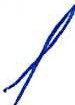 Modificada100Alcanzada	Alcanzada/Original99.3	99.3Alcanzada/Modificada99.3Unidad Responsable: NCA Instituto Nacional de Cardiología Ignacio Chávez FUENTE: Inst ituto Nacional de Cardiolog ía Ignacio ChávezPor otra parte, se presentan los resultados del siguiente indicador:INSTITUTO NACIONAL DE CARDIOLOGÍA IGNACIO CHÁVEZ<Pág·ina 34 de 39Nivel: PropósitoTipodel IndicadorDimensión a MedirFórmulaUnidad de MedidaLos resultados del indicado~r  reflejan el porcentaje de personas que  recibieron constancia de conclusión de cursos de educación continua impartidos por la institución.Estratégico Eficacia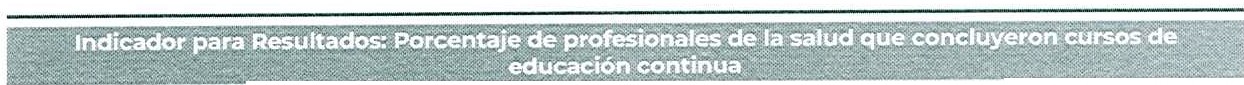 (Número de profesionales de la salud que recibieron constancia de conclusión de cursos deeducación continua impartidos por la institución / Número de profesionales de la salud inscritos a los cursos de educación continua realizados por la instit ución dura nte el periodo reportado) X100PorcentajeValor de la Meta Anual	Porcentaje de Cumplimiento (%)Original Trimestral99Modificada99Alcanzada	Alcanzada/Original100	101Alcanzada/Modificada101Unidad Responsable: NCA Inst it uto Nacional de Cardiología Ignacio ChávezFUENTE: Instituto Nacional de Cardiología Ignacio ChávezCausa de la variación:El porcentaje de profesionales de la salud que concluyeron cursos de educación continua que se alcanzó fue del 100.0% con 5,562 profesionales de la salud que  recibieron constancia de conclusión de los cursos de educación continua impartida por la institu ción, de un total de 5,562 profesionales de la salud inscritos. La programación fue de 99.0% con 5,278 profesionales de la salud a recibir constancia de conclusión de un total de 5,333. Las variaciones  se deben a que  se conto con un mayor npumero de profesionales de  la salud que recibierón constancia de de conclusión de los cursos de educación continua impartidos, ya que se presento mayor demanda en el cuarto trimestre, por la act u alización de los temas de interés.Efectos Socioeconómicos del alcance de metas del indicador.La educación continua permite a los profesionales de la salud  estar  a  la vang uard ia, conocer  los  nuevos tratamientos  y  desarrollar habilidades técnicas que les permiten estar acorde a las necesidades de atención médica de los pacientes cardiópatas, otorgar una	\ atención con calidad y seguridad que incida en la prevención de eventos adversos.Prng,ama  E022 lnve st;   g  ad    ó  n   y   Desa,.ollo tecnológko en Salu  d  .	/	1NSTITUTO NACIONAL DE CARDIO LOGÍA IGNACIO CHÁVEZ	4	Pág;na 3S de 39 	152,416,996	158,532,873	158,532,873	104%	100%	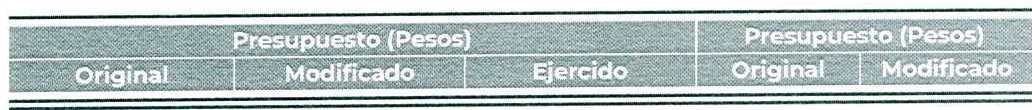 FUENTE: In stit ut o Nacional de Cardiología Ignacio ChávezVinculación:Plan Nacional de Desarrollo 2019 - 20 24: 11. P o lít ic a Soci    al Objetivo 2.5 Salud para t od a la poblaciónPrograma Sectorial: 12- Programa Sect orial de Salud 2079 -20 2 4N"	pósº	Art ículos científicos institucionales publ icadosen revistas de los grupos 111 a V II, respe    ct o del   t o t al1Ve1: Pro	ito    d  e  art1•cu1 os c1• ent'1fi1cos .in st1. tu.c 1ona 1 es  p ub. l  1ca d  os  en   re. vistas d e 1os grupo s 1 - VII.Tipo del IndicadorDimensión a MedirFórmulaUnidad de MedidaEstratégicoCalidad(Art ículos cient íficos pub licados en revistas de impacto alto  (grupo s 111 a VI I ) e n e l perío d o / Art ícu los científicos totales publicados en revistas (gruposI a VII) en el período X100Porcent ajeValor de la Meta.Anual	Porcentaje de Cumplimiento (%)Original Semestral80Modificada77.4Alcanzada	Alcanzada/ Original	Alcanzada/ Modificada73	91.3	9 4 .3Unidad Responsab le: NCA Instituto Nacional de CardiologíaIgnacio ChávezFUENTE: Instituto Nacionalde Cardiología Ignacio Chávez4	/ r.\:.1NST  IT UT O  N A CIO  N A L D E CA  RDIO   L OGIA    IG N A CIO   CH  ÁV  EZ .,L._	Pin	d39El porcentaje de artículos científicos publicados en revistas de alto impacto fue de 73.0%, con 184 art ículos cien t íficos pub licad os en revistas de impacto alto de los grupos 111 a VII de un total de 252 artículos de los niveles I al VII. La programación fue de 77.4% de artículos cient íficos publicados en revist as de alto impacto con 178 art ículos cient íficos pub licad os en revistas de impacto alto (g rupos 111 a VII} de un to t al de 230 art ícu los de los grupos I a  VII. Las causas  de  las variaciones  se derivan  de  la incorporación de  nuevos integrant es  del Sist em a Nacional de Investig adores, adscrit os al Instituto, lo que deriva en contar con un m ayor número de  artículos  científicos publicados y de su totalidad (grupos I al VII), lo cual tuvo un efecto positivo con respecto a la programación.Efectos socioeconómicos del alcance de metas del indicador.Los beneficioseconómicos y sociales alcanzados con este indicador, se refieren a la con t inua dif usión del conocim ient o a t ravés de la publicación de avances y resultados del desarrollo de los proyectos de investigación enfocados a la cardiolog ía y ramas afines, algunos de ellos de nivel int ernacional, q ue perm itan el avanc e tecnológ ico en los diagnósticos y trat am ien tos a la pob lación afectada con pat ologías cardiovasculares.Programa E023 Prestación de Servicios en los Diferentes Niveles de Atención a la Salud.1,9 68  ,9 1 9 , 8 1 8	1 ,9 82  , 052,2    1 9	1,91 5 ,72 0 ,0 0 9	97%	97%FUENTE: Inst it uto  Naciona l de Card iolog ía Ign aci o ChávezVinculación:Plan Nacional de Desarrollo 2019 - 2024: 11. Política Social Objetivo 2.5 Salud para toda la poblaciónPrograma Sectorial: 12 - Programa Secto rial de Salud 2019 -2024Indicador para Resultados: Porcentaje de egresóshospitalarios p'or"m ejoría y curacló	Nivel: PropósitoTipo del IndicadorEvalua r los resultados de la efi cacia cl ín ica de la atenció n m éd ica de los paciente s en áreas hospitala rias que presen t an problem as de salud y son t rat ados en las en t idades coor dinadasEstraté gic oDimensión a Medir	EficaciaINSTITUTO NACIO NAL DE CARDIOLOGÍA IGNACIO CHÁVE½	r\P ág ina 37 de 39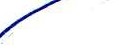 Fórmula	(Núm ero de egresos hospitalarios por mejoría y curación / Total de egresos hospitalarios) X100Unidad de Medida	PorcentajeValor de la Meta Anual	Porcentaje de Cumplimiento (%)Original Trimestral92.7Modificada92 .7Alcanzada92.9Alcanzada/Original100.2Alcanzada/Modificada100.2Unidad Respon sable: NCA Institut o Nacional  de Cardiología Ignacio ChávezFUENTE: Instituto Nacionalde Cardiología Ignacio ChávezCausas de las variaciones entre la meta alcanzada y la meta original del indicador.Al Cuarto Trimestre de 2023 se alcanzó el 92.9% de egresos hospitala rios por mejoría con 5,451 de un total de 5,870 egresos hospitalarios; la programación fue del 92.7% con  4,585 egresos por mejoría de un total de 4,946. La variación  se debe a que  fu e normalizada la acept ación de los ingresos y egresos hospit alarios de pacientes cardiovasculares en áreas hosp it alari as, así como a la efectividad de los tratamientos terapéuticos otorgados, lo que ha permitido una recuperaciónsatisfactoria.Efecto socioeconómico del alcance de metas del indicador.Los beneficios económ icos sociales alcanzados con este indicador, se derivan de la efectividad de los diferent es esquemas de tratamiento, ya que en algunos casos al realizar procedimientos terapéuticos hemodinám icos en los pacientes, disminuyen sustancialmente los riesgos en los mismos, también permite una pronta recuperación y reincorporación a sus act ivid ades cot idianas, así como,  una disminución en los costos de los servicios.Información por SegmentosSininform ación que  revelar.Eventos Posteriores al Cierree ¿	.\No existe info,madón que afecte el dee<e del eje<ddo.Partes Relacionadas	.d /"'	/	\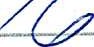 ,	,	/INSTITUTO NACIONAL DE CARDIOLOGIA IGNACIO CHAVEZ	Pág ina 38 de 39Sin información que revelar.Resp onsab ilid ad sob re la Prese ntac ión Razonable de la Info rm ación Contable"Bajo protesta de decir verdad declaramos que los estados financieros y sus notas, son razonablemente c	o   esnilddel       eso.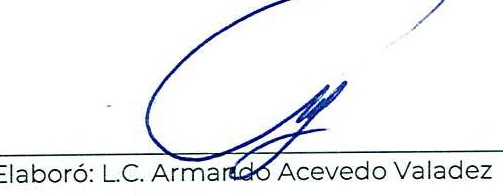 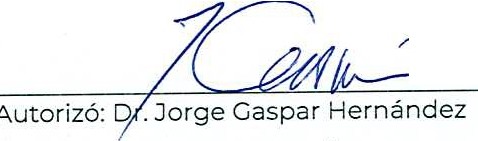 i tGrlnDr	dAii  ti nINSTITUTO NACIONAL DE CARDIOLOGÍA IGNACIO CHÁVEZ	Página 39 de 39Transfe rencias, Asignaciones, Subsidios ySubvenciones, y Pem,lones y Jubilaciones2,0 1 7,225,6761,948,362 ,827Otros Origenes de Operación10,999,44 746,218,1 23Aplicaciónl ,18 l ,8 3,1 7662,12 2,9 49 ,681ServiciosPersonales1, 184,156, 3961 ,097,676,656Mate riales y Suministro'.i774,159 ,328845 ,787,17 1Flu jos Net os de Efe ct ivo por Actividades de Inversió nfl ujo de Efec tiv o de las Activi dades de Fina nciam iento· 1 36,413 ,910-1 43 ,S62 ,0 3 4Origen46 8,59 9,3 75419 , 53 0, 51 0Endeu damiento NetooInte rno Ex.te rnoOt ros Oríge nes de Financiamientoo468,599,375o419 ,530,510Aplicaci6n3 64 ,752 ,14 2363,888,549Total de Efectivo y Equivalentes37,698,12544,640,778Bancos / Tesorería6,725,3798,277,527Fond os con Afect ación Especifica60,75031,350Depósito de Fondos de Terceros en Garant ía y/o Adm inist ración30,911,99636 ,331,901FUENTE: Inst itut o Nacional de Cardiología Ig nacio ChávezTotal de Derechos de Recibir Efectivo y Equivalentes24,265,40241,316,662Cuentas Por Cobrar A Corto Plazo24,200,06041,163,222Deudores Diversos A Corto Plazo65,342153,440FUENTE: In stitut  o Nacional de Cardiología Ignac io ChávezTot a l de   Deudores Diversos a Corto PlazoDeudores Diversos Presupuestale.s65,342o153,44 0oDeudore s Diversos Operacio nes Ajenas45,762137,164Deudores Diversos Funcionarios y Empleados19,58016,276FUENTE:Institu to Nacional de Cardiología Ignacio ChávezTotal de Derechos a Recibir Bienes o Servicios17,952,733OAnticipo a Proveedores por Adquisición de Bienes y Servicios a Corto Plazo717,825OAnticipo a Proveedores por Adquisición de Bienes Inmuebles y Muebles a Corto PlazoFUENTE: Instituto Nacionalde CardiologíaIgnacio Chávez17,234,908O2022'"'.°::.'.:Ant i cipo   a    Proveedores por la Adquisición de Bienes Inmuebles y Muebles a Corto Plazo717,825oAnticipo a Proveedores por la Adquisición de Bienes Inmuebles y Mueblesa Corto Plazo717,825oFUENTE: Instituto Nacional de Cardiolog ía Ignac io ChávezAnt	ic i po    a  Proveedores por la Adquisición de Bienes Inmuebles y Muebles a Corto Plazo17,234,908oAnticipo a Proveedores por la Adquis ición de Bienes Inmuebles y Muebles a Corto Plazo17,234,908oFUENTE: Instituto Naciona l de Cardiología Ignacio ChávezTotal Almacén de Mate ñales y Suministrosde Consumo49,244,83453,350 ,169Materiales y Suministros29,850,36325,951,481Transferencias Farm acia19,394,47127,398,688FUENTE: Instituto Nacional de Cardiología Ignacio ChávezTotal de Bienes Muebles1,377,353,1161,203,268,904Mobiliarioy Equipo de Administración88,370,52081,028,299Revaluació n de Mobiliario y Equipo de Administración74,706,49775,688,338Mobiliario y Equipo Educacional  y Recreativo8,492,0078,509,143Revaluació n de Mobiliario y Equip o Educacional y Recreativo866,253866,837Equi po e Instrumental Médico y de Laborato rio925,437,689762,005,464Reva luació n de Equipo e Instrum ent al Médico y de Laboratorio164,749,906170,210,253Vehículos y Equipode transporte2,196,8012,009,80 1Revaluación de Veh ículos y Equipo de transporte144 ,474144,474Maquinaria, Otros Equipos y Herramientas99,994,17190,131,300Revaluación de Maquinaria,Otros Equipos y Herramientas12,394 ,79812,674,995FUENTE: Instituto Nacional de Cardiología Ignacio ChávezTASAS DE DEPRECIACIÓNEdifici os no Habitacionales33%3.3%Muebles de Oficina y Estantería10%10%Equipo de Cómputo yde Tecnologíasde Información333 %333 %Mobiliario y Equipo Educacional y Recreativo333 %333 %Equipo Médico y de Laborat orio20%20%In strument al Médico y de Laboratorio20%20%Equipo de transporte20%20%Maquinas,Otros Equipos y Herramientas10%10%TASA DE AMORTIZACIÓNActivo? lntan ibles15%15%FUENTE:Inst itu to Nacional de Cardiolog ía Ign acio ChávezTotal Estimación por Pérdida o Deterioro de Activos8,040,63234,680,911Estim ación para Cuentas Incob rables7,7720, 4534,436,741Total de Estimación de Cuentas Incobrables7,T12,045Saldo al Inicio del Ejercicio34,436,741Aumento por la Estim ación de Cuenta s Incob rabl es1,124,891Disminución por la aplicación de Cuent as Incobrables27,789,587FUENTE:Instit uto Nacional de Cardiología Ignacio ChávezTotal Cuentas por Pagar a Corto Plazo7,097,8276,148,888Servicios Person ales p or Pagar a Corto PlazoooProveedores por Pagar a Corto PlazoooRetencionesy Contribuciones por Pagar38,6062,139Total Otros Pasivos Diferidos a Corto Plazo404,002,828188,027,546IngresosCobrados por Adelantado801,846741,709Ingresos No Cobrados24,200,06041,1632, 22Cuentas por pagar a Corto Plazo y Otras Cuent aspor pagar a corto Plazo379,000,922146,122,615FUENTE: I nst ituto   Naci onal de  Card iolog ía Ignac io ChávezTotal de Cuentas y Otras Cuentas por Pagar a Corto PlazoServicios Personales por Pagar a Corto Plazo379,000,922o146,122,615oRetenciones y Contribuciones por Pagar a Corto Plazo5,384,523275,869Proveedores por Pagar a Corto Plazo367,011,144145,846,746Total Fondos de Bienes de Terceros a Garantía y/o Administración a Corto Plazo30 ,911,99636,331,901Fondos de Bienesde Terceros a Garantía y/o Administración a corto plazoBancos30,911,99636,331,901FUENTE: In stit uto  Nac io na l de Card iolog ía Ignacio ChávezTotal de Ingresos Financieros4,588,4633,314,634Ingresos Financieros4 ,S88,4 633,314,634-	-Total de Otros Ingresos Financieros y Beneficios Varios8,697,7307,541,899Cafetería1,768,1861,379,291Escuela de enferm ería2,563,43 62,411,678Varios1,423,7241,8 69,513Estacionam ient o655,638611,836Donat ivos en especie34 9,731183,0 21183,0 21Otros ing resos Cont ables (No Presupuestale1,937,0151,086,560FUENTE:Instituto Nacional de Cardiología Ignacio ChávezTotal de Subsidios y Subvenciones5,124,642 14,600,549Subsidios y Subvencio nes5,124,642  14,600,549FU ENTE: Inst it uto  Nacional de Cardiología !g nacio ChávezTotal Otros Castos y Pérdidas Extraordinañas136,643,384145,702,949Depreciaciones, Deterioros, Obsolescencia y Amortizaciones134,9001,7699,653,704Estimación de cuentas incobrables por derechos a recibir efectivo11, 24,8914S,854,368Estim ación por pérdida y deterioro de activos circulantesooDisminución de Almacén de MaterialesySuministrosooOtros:Varios618,317194 ,877Total de Aportaciones137,437,817Mobiliario y Equipo de Administración6,494,518Equipo e Instrumental Médico y de Laboratorio120,752,90 2Maquinaria, Otros Equipos y Herramientas10,190,397FUENTE: Institu to Nac ional de Cardiología Ignacio ChávezTotal de Resultado de Ejercicios Anteñores(69,257,599)Traspasodel Ejercicio Anterior(70,281,506)Aumento por la reclasfiicación de movimientos que afectan ejercicios ante riores16,257Disminución por la Cancelación de movimientos no procedentes1,040,162FUENTE: Insti tut o Nacional de Cardiología Ignacio ChávezTotal de Efectivo y Equivalentes'Sl,698,12544,640,778Bancos/ Tesorería6,725,3798,277S,  27Fondos con Afectación Especifica60,75031,350Depósito de Fondos de Terceros en Garantía y/o Administración30,911,99636,331,901FUENTE : Instituto Nacional de Cardiología Ignacio ChávezResultados del Ejercicio Ahorro/Desahorro55,704, 44475,421,443(•}Movimientos de Partidas (o rubros) que no afectan el efectivo136,643,384145,702,949Depreciación y Amortización134,900,17699,653,704Incrementos en las Provisio nes1,124,89145,854,368Inc rem ento en inversiones producido por revaluaciónooGanancia/pérdida en venta de bienes muebles,inmuebles e intangiblesooPartidas ExtraordinariasVarios618,317194,877Flujos de Efectivo Netos de las Actividades de Operación(80,938 ,940 )(70 ,281,506)FU ENTE: Inst it uto Nac ion al de Card iolog ía Ig nac io Chávez2. Más ingre sos co nt abl es no presu puesta le s130 ,o a o,4 20 l2.1 Ingresos Financieros1o '2.2 Incremento por Variación de Inventarios14,0872.3 Disminución en el Exceso de Estim aciones por Pérdida o Deterioro u Obsolescencia127,789,5872.4 Dism in ución en el Exceso de Prov ision es1o2.5 Otros Ingresos y Beneficios Varios1o ,2.6  Otros ingresos Contables No Presupuestarios12,286	,7 46  13 . M e n os    ingresos presupuestales no contables137,437,817 1   3.1Aprovechamientos Patrimoniales	o  3.2 Ingresos Derivados de Financiam ientos	o3.3 Otros IngresosPresupuestarios No Contables137,437,817Otros Ingresos Contables no Presupuestarios2,286,7462,286,746Ing resos Recuperación por Siniestro (Especie)1,936,5391,936,539Donati vos en Especie349,731349,731Ot ros Ingresos Cont ables No Presup uestales476476FUENTE: Instituto Nacional de Cardiología Ignacio Chávez-  Otros Ingresos Presupuestarios No Contables. 	llni·I·l,N 	llni·I·l,NOtros Ingresos Contables No Presupuestaños (Aportaciones para la Adquisición de Bienes Muebles)Otros Ingresos Contables No Presupuestaños (Aportaciones para la Adquisición de Bienes Muebles)137,437,817Mobiliario y Equipo de Adm inistraciónEq uip o e Inst ru m enta l Médico y de Laborator io Maquinaria y Equipo IndustrialMobiliario y Equipo de Adm inistraciónEq uip o e Inst ru m enta l Médico y de Laborator io Maquinaria y Equipo Industrial6,494,518Materias Primas, Materiales de Producción y ComercializaciónMateriales y SuministrosMobiliario y Equipo de AdministraciónMobiliario y Equipo Educacional y Recreativo 25 Equipo e Instrumental Médico y de Laboratorio1111oo ,7,153,494o124,186,918 !2.6 Vehículos y Equipo de Transporte2.6 Vehículos y Equipo de Transporteoº 110,190,397 'o o¡ o o30,761,009o ío ,oº 110,190,397 'o o¡ o o30,761,009o ío ,2.7 Equipo de Defensa y Seguridad2.7 Equipo de Defensa y Seguridadoº 110,190,397 'o o¡ o o30,761,009o ío ,oº 110,190,397 'o o¡ o o30,761,009o ío ,2.8 Maquinaria, Otros Equipos y Herramientas2.8 Maquinaria, Otros Equipos y Herramientasoº 110,190,397 'o o¡ o o30,761,009o ío ,oº 110,190,397 'o o¡ o o30,761,009o ío ,2.9 Activos Biológicos2.9 Activos Biológicosoº 110,190,397 'o o¡ o o30,761,009o ío ,oº 110,190,397 'o o¡ o o30,761,009o ío ,2.10 Bienes Inmuebles2.10 Bienes Inmueblesoº 110,190,397 'o o¡ o o30,761,009o ío ,oº 110,190,397 'o o¡ o o30,761,009o ío ,2.11 Activos Intangibles2.11 Activos Intangiblesoº 110,190,397 'o o¡ o o30,761,009o ío ,oº 110,190,397 'o o¡ o o30,761,009o ío ,2.12 Obra Púb lica en Bienes de Dominio Público2.12 Obra Púb lica en Bienes de Dominio Públicooº 110,190,397 'o o¡ o o30,761,009o ío ,oº 110,190,397 'o o¡ o o30,761,009o ío ,2.13 Obra Pública en Bienes Propios2.13 Obra Pública en Bienes Propiosoº 110,190,397 'o o¡ o o30,761,009o ío ,oº 110,190,397 'o o¡ o o30,761,009o ío ,2.14 Acciones y Participaciones de Capital2.14 Acciones y Participaciones de Capitaloº 110,190,397 'o o¡ o o30,761,009o ío ,oº 110,190,397 'o o¡ o o30,761,009o ío ,2.15 Compra de Títulos y Valores2.15 Compra de Títulos y Valoresoº 110,190,397 'o o¡ o o30,761,009o ío ,oº 110,190,397 'o o¡ o o30,761,009o ío ,2.16 Concesión de Prestamos11o2.17 Inversiones en Fideicom isos,Mandatos y Otros Análogoso2.18 Provisiones para Contingencias y Otras Erogaciones Especialeso2.19 Amortización de la Deuda Públicao2.20 Adeudos de Ejercicios Fiscales Anteriores (ADEFAS)2.20 Adeudos de Ejercicios Fiscales Anteriores (ADEFAS)o lo l2 .21 Otros Egresos Presupuesta les No Contableso3.1 Estimaciones, Depreciaciones, Deterioros, Obsolescencia  y  Amortizaciones	1	136,025,0683.1 Estimaciones, Depreciaciones, Deterioros, Obsolescencia  y  Amortizaciones	1	136,025,0683.2 Provisioneso3.3 Disminución de Inventarioso3.4 Otros Gastos-o3..5 Inversión Pública no Capitalizableo3.6 Material es y Suministros (Consumos)4,105,33513.7 Otros Gastos Contables No Presupuestales5,742,958Juicioscon Reinstalación y Ot rasPrestaciones5026,505,772Juicioscon Indemnización Constitucional33,179,734Juicioscon Prima de Antigüedad2259,676Juicioscon Prima de Ant igüedad y Ot ras Prestaciones3843,684Juicios Otras Prestaciones Demandadas39,190Juicios con Laudo Absolutorio sin Obligación de Pago2oFUENTE: Instituto NacionaldeCardiologíaIgnacio ChávezTota l de Bienes en Custodia225,601,200l.	Historia de laCardiología Antigua112,800,600 	2.  Historia de laCardiología Moderna	112,800,600 Presupuesto de Egresos Aprobado2,288,018,2692,243,193,875Presupuesto de Egresos por Ejercer115,809,67994 ,932,248Presupuesto de Egresos Modificado Presupuesto de Egresos Com prom etid o173,685,017o155,790,984oPresupuesto de Égresos DevengadoooPresupuesto de Egresos EjercidoooPresupuesto de Egresos Pagado2,345,893,6072,304,052,611FUENTE: Instituto Nacional de Cardiología Ignac io Chávez1000 Servicios Persona les1,184,504,2881,184,156,39634 7,8920%20 00 Mat eria les y Sum in ist ros806 ,737,207770,0 53,99336,683,2145%3000 Servicios Generales219,391,400219,39,1400o0%5000 BienesMuebles e Inm uebles172,070,391141,530,80930,S39.S8218%6000 InversiónPública79,000,00030,761,00948,238,99161%2 11 ,853,7971 8,4   1 7 , 63  5193,436,1622000 Materiales y Suministros368,218,45099,90 4,382268,314,06 83000 ServiciosGenerales119,40 6,8765,645,746113,761,1305000 Bienes Muebles e Inmuebles38,684,36320,873,48817,810,8756000 InversiónPúblicaooo7000 Inversiones Financieras y Otras Provisioneso419,637,218(419,637,218)T ota l738,163,486564,478,469173,685,017FUENTE: Instituto Nacional de Cardiología IgnacioChávez1000 Servicios Personales	211,853,79718,417,635193,436,1622000 Materiales y Suministros	368,218,45099,904,382268,314,0683000 Servicios Generales	119,40 6 ,8 765,645,746113,76 1,1305000 Bienes Muebles e Inmuebles	38,68 4,3 6320,873,48817,810,8756000 Inversión Pública	ooo7000 Inversiones Financieras y Ot ras Provisiones	o419,637,218(419,637,218)Total	738,163,486564,478,469173,685,017Presupuesto (Pesos)Presupuesto (Pesos)Presupuesto (Pesos)Presupuesto (Pesos)-·   '·	. •, Modificado, Modificado